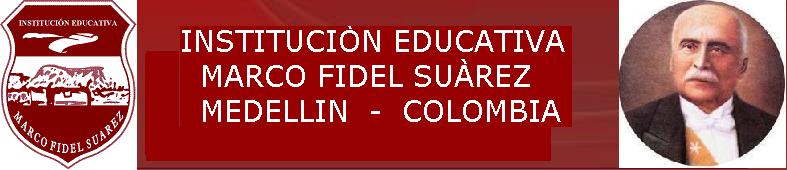 SECRETARIA DE EDUCACIÓNAREA:     MATEMÁTICASGRADO: TERCEROOBJETIVO DE GRADO: Utilizar los algoritmos básicos en la solución de situaciones problemas provenientes de la vida cotidiana, apropiándose de argumentos matemáticos y no matemáticos en interpretación de los resultados.SECRETARIA DE EDUCACIÓNAREA:     MATEMÁTICASGRADO: TERCEROOBJETIVO DE GRADO: Utilizar los algoritmos básicos en la solución de situaciones problemas provenientes de la vida cotidiana, apropiándose de argumentos matemáticos y no matemáticos en interpretación de los resultados.SECRETARIA DE EDUCACIÓNAREA:     MATEMÁTICASGRADO:  TERCEROOBJETIVO DE GRADO: Utilizar los algoritmos básicos en la solución de situaciones problemas provenientes de la vida cotidiana, apropiándose de argumentos matemáticos y no matemáticos en interpretación de los resultados.SECRETARIA DE EDUCACIÓNAREA:     MATEMÁTICASGRADO: TERCEROOBJETIVO DE GRADO: Utilizar los algoritmos básicos en la solución de situaciones problemas provenientes de la vida cotidiana, apropiándose de argumentos matemáticos y no matemáticos en interpretación de los resultados.PERIODO1SITUACION PROBLEMA         “   LA AVENTURA DEL ORO”Pensamiento numérico y sistemas numéricosPensamiento espacial y sistemas geométricosPensamiento aleatorio y sistemas de datosSITUACION PROBLEMA         “   LA AVENTURA DEL ORO”Pensamiento numérico y sistemas numéricosPensamiento espacial y sistemas geométricosPensamiento aleatorio y sistemas de datosSITUACION PROBLEMA         “   LA AVENTURA DEL ORO”Pensamiento numérico y sistemas numéricosPensamiento espacial y sistemas geométricosPensamiento aleatorio y sistemas de datosSITUACION PROBLEMA         “   LA AVENTURA DEL ORO”Pensamiento numérico y sistemas numéricosPensamiento espacial y sistemas geométricosPensamiento aleatorio y sistemas de datosSITUACION PROBLEMA         “   LA AVENTURA DEL ORO”Pensamiento numérico y sistemas numéricosPensamiento espacial y sistemas geométricosPensamiento aleatorio y sistemas de datosSITUACION PROBLEMA         “   LA AVENTURA DEL ORO”Pensamiento numérico y sistemas numéricosPensamiento espacial y sistemas geométricosPensamiento aleatorio y sistemas de datosTIEMPO40HorasSemanas10ESTANDARES: PENSAMIENTO NUMÉRICO Y SISTEMAS NUMÉRICOSDescribo, comparo y cuantifico situaciones con números, en diferentes contextos y con diversas representaciones.Uso diversas estrategias de cálculo (especialmente cálculo mental) y de estimación para resolver problemas ensituaciones aditivas y multiplicativasReconozco significados del número en diferentes contextos(medición, conteo, comparación, codificación, localizaciónentre otros).PENSAMIENTO ESPACIAL Y SISTEMAS GEOMÉTRICOSReconozco nociones de horizontalidad, verticalidad, paralelismo y perpendicularidad en distintos contextos y suCondición relativa con respecto a diferentes sistemas de  referencia.PENSAMIENTO ALEATORIO  Y SISTEMAS DE DATOSInterpreto cualitativamente datos referidos a situaciones del entornoEscolar.Describo situaciones o eventos a partir de un conjunto de datos.ESTANDARES: PENSAMIENTO NUMÉRICO Y SISTEMAS NUMÉRICOSDescribo, comparo y cuantifico situaciones con números, en diferentes contextos y con diversas representaciones.Uso diversas estrategias de cálculo (especialmente cálculo mental) y de estimación para resolver problemas ensituaciones aditivas y multiplicativasReconozco significados del número en diferentes contextos(medición, conteo, comparación, codificación, localizaciónentre otros).PENSAMIENTO ESPACIAL Y SISTEMAS GEOMÉTRICOSReconozco nociones de horizontalidad, verticalidad, paralelismo y perpendicularidad en distintos contextos y suCondición relativa con respecto a diferentes sistemas de  referencia.PENSAMIENTO ALEATORIO  Y SISTEMAS DE DATOSInterpreto cualitativamente datos referidos a situaciones del entornoEscolar.Describo situaciones o eventos a partir de un conjunto de datos.ESTANDARES: PENSAMIENTO NUMÉRICO Y SISTEMAS NUMÉRICOSDescribo, comparo y cuantifico situaciones con números, en diferentes contextos y con diversas representaciones.Uso diversas estrategias de cálculo (especialmente cálculo mental) y de estimación para resolver problemas ensituaciones aditivas y multiplicativasReconozco significados del número en diferentes contextos(medición, conteo, comparación, codificación, localizaciónentre otros).PENSAMIENTO ESPACIAL Y SISTEMAS GEOMÉTRICOSReconozco nociones de horizontalidad, verticalidad, paralelismo y perpendicularidad en distintos contextos y suCondición relativa con respecto a diferentes sistemas de  referencia.PENSAMIENTO ALEATORIO  Y SISTEMAS DE DATOSInterpreto cualitativamente datos referidos a situaciones del entornoEscolar.Describo situaciones o eventos a partir de un conjunto de datos.ESTANDARES: PENSAMIENTO NUMÉRICO Y SISTEMAS NUMÉRICOSDescribo, comparo y cuantifico situaciones con números, en diferentes contextos y con diversas representaciones.Uso diversas estrategias de cálculo (especialmente cálculo mental) y de estimación para resolver problemas ensituaciones aditivas y multiplicativasReconozco significados del número en diferentes contextos(medición, conteo, comparación, codificación, localizaciónentre otros).PENSAMIENTO ESPACIAL Y SISTEMAS GEOMÉTRICOSReconozco nociones de horizontalidad, verticalidad, paralelismo y perpendicularidad en distintos contextos y suCondición relativa con respecto a diferentes sistemas de  referencia.PENSAMIENTO ALEATORIO  Y SISTEMAS DE DATOSInterpreto cualitativamente datos referidos a situaciones del entornoEscolar.Describo situaciones o eventos a partir de un conjunto de datos.ESTANDARES: PENSAMIENTO NUMÉRICO Y SISTEMAS NUMÉRICOSDescribo, comparo y cuantifico situaciones con números, en diferentes contextos y con diversas representaciones.Uso diversas estrategias de cálculo (especialmente cálculo mental) y de estimación para resolver problemas ensituaciones aditivas y multiplicativasReconozco significados del número en diferentes contextos(medición, conteo, comparación, codificación, localizaciónentre otros).PENSAMIENTO ESPACIAL Y SISTEMAS GEOMÉTRICOSReconozco nociones de horizontalidad, verticalidad, paralelismo y perpendicularidad en distintos contextos y suCondición relativa con respecto a diferentes sistemas de  referencia.PENSAMIENTO ALEATORIO  Y SISTEMAS DE DATOSInterpreto cualitativamente datos referidos a situaciones del entornoEscolar.Describo situaciones o eventos a partir de un conjunto de datos.ESTANDARES: PENSAMIENTO NUMÉRICO Y SISTEMAS NUMÉRICOSDescribo, comparo y cuantifico situaciones con números, en diferentes contextos y con diversas representaciones.Uso diversas estrategias de cálculo (especialmente cálculo mental) y de estimación para resolver problemas ensituaciones aditivas y multiplicativasReconozco significados del número en diferentes contextos(medición, conteo, comparación, codificación, localizaciónentre otros).PENSAMIENTO ESPACIAL Y SISTEMAS GEOMÉTRICOSReconozco nociones de horizontalidad, verticalidad, paralelismo y perpendicularidad en distintos contextos y suCondición relativa con respecto a diferentes sistemas de  referencia.PENSAMIENTO ALEATORIO  Y SISTEMAS DE DATOSInterpreto cualitativamente datos referidos a situaciones del entornoEscolar.Describo situaciones o eventos a partir de un conjunto de datos.INDICADORESComparación entre cantidades y expresiones que involucran operaciones y relaciones aditivas y multiplicativas y sus representaciones numéricasInterpretación de problemas aditivos (suma o resta) y multiplicativos (multiplicación o división) de composición de medida y de conteo.Interpretación   de los resultados ofrecidos por el cálculo matemático e identificación de las condiciones bajo las cuales ese resultado es o no posible.Construcción de tablas y gráficos que representan los datos a partir de la información dada.Localización de objetos o personas a partir de la descripción o representación de una trayectoria y construcción de representaciones pictóricas para describir sus relaciones.INDICADORESComparación entre cantidades y expresiones que involucran operaciones y relaciones aditivas y multiplicativas y sus representaciones numéricasInterpretación de problemas aditivos (suma o resta) y multiplicativos (multiplicación o división) de composición de medida y de conteo.Interpretación   de los resultados ofrecidos por el cálculo matemático e identificación de las condiciones bajo las cuales ese resultado es o no posible.Construcción de tablas y gráficos que representan los datos a partir de la información dada.Localización de objetos o personas a partir de la descripción o representación de una trayectoria y construcción de representaciones pictóricas para describir sus relaciones.INDICADORESComparación entre cantidades y expresiones que involucran operaciones y relaciones aditivas y multiplicativas y sus representaciones numéricasInterpretación de problemas aditivos (suma o resta) y multiplicativos (multiplicación o división) de composición de medida y de conteo.Interpretación   de los resultados ofrecidos por el cálculo matemático e identificación de las condiciones bajo las cuales ese resultado es o no posible.Construcción de tablas y gráficos que representan los datos a partir de la información dada.Localización de objetos o personas a partir de la descripción o representación de una trayectoria y construcción de representaciones pictóricas para describir sus relaciones.INDICADORESComparación entre cantidades y expresiones que involucran operaciones y relaciones aditivas y multiplicativas y sus representaciones numéricasInterpretación de problemas aditivos (suma o resta) y multiplicativos (multiplicación o división) de composición de medida y de conteo.Interpretación   de los resultados ofrecidos por el cálculo matemático e identificación de las condiciones bajo las cuales ese resultado es o no posible.Construcción de tablas y gráficos que representan los datos a partir de la información dada.Localización de objetos o personas a partir de la descripción o representación de una trayectoria y construcción de representaciones pictóricas para describir sus relaciones.INDICADORESComparación entre cantidades y expresiones que involucran operaciones y relaciones aditivas y multiplicativas y sus representaciones numéricasInterpretación de problemas aditivos (suma o resta) y multiplicativos (multiplicación o división) de composición de medida y de conteo.Interpretación   de los resultados ofrecidos por el cálculo matemático e identificación de las condiciones bajo las cuales ese resultado es o no posible.Construcción de tablas y gráficos que representan los datos a partir de la información dada.Localización de objetos o personas a partir de la descripción o representación de una trayectoria y construcción de representaciones pictóricas para describir sus relaciones.INDICADORESComparación entre cantidades y expresiones que involucran operaciones y relaciones aditivas y multiplicativas y sus representaciones numéricasInterpretación de problemas aditivos (suma o resta) y multiplicativos (multiplicación o división) de composición de medida y de conteo.Interpretación   de los resultados ofrecidos por el cálculo matemático e identificación de las condiciones bajo las cuales ese resultado es o no posible.Construcción de tablas y gráficos que representan los datos a partir de la información dada.Localización de objetos o personas a partir de la descripción o representación de una trayectoria y construcción de representaciones pictóricas para describir sus relaciones.CONTENIDOS1. conteo  de números por grupos.2. Lectura y escritura de números naturales inferiores a 1000000.3. Representar números naturales de diferentes maneras.•  Asociar un número a un conjunto de objetos.•  Realizar representaciones pictóricas enfatizando los conceptos de agrupación y descomposición a partir    del uso del material manipulativo en base 10.4.  Identificar la operación o las operaciones a efectuar en una situación.5.  Razonamiento   lógico   con números naturales  y diferentes  sentidos de la multiplicación y de la división, suma repetida).6.  Cálculos escritos (suma y resta) con la ayuda de procesos propios, utilizando material manipulativo o dibujo7   Suma   y resta   números naturales hasta 999.8.  Elementos de geometría (recta, secantes y paralelas, fragmento, semirrecta, segmento circulo circunferencia, uso de la regla 9.  Interpretación de datos estadísticos y frecuencia..DBA:#1Interpreta, formula y resuelve problemas aditivos de composición, transformación y comparación en diferentes contextos; y multiplicativos, directos e inversos, en diferentes contextos.#2Propone, desarrolla y justifica estrategias para hacer estimaciones y cálculos con operaciones básicas en la solución de problemas.#7Formula y resuelve problemas que se relacionan con la posición, la dirección y el movimiento de objetos en el entorno.CONTENIDOS1. conteo  de números por grupos.2. Lectura y escritura de números naturales inferiores a 1000000.3. Representar números naturales de diferentes maneras.•  Asociar un número a un conjunto de objetos.•  Realizar representaciones pictóricas enfatizando los conceptos de agrupación y descomposición a partir    del uso del material manipulativo en base 10.4.  Identificar la operación o las operaciones a efectuar en una situación.5.  Razonamiento   lógico   con números naturales  y diferentes  sentidos de la multiplicación y de la división, suma repetida).6.  Cálculos escritos (suma y resta) con la ayuda de procesos propios, utilizando material manipulativo o dibujo7   Suma   y resta   números naturales hasta 999.8.  Elementos de geometría (recta, secantes y paralelas, fragmento, semirrecta, segmento circulo circunferencia, uso de la regla 9.  Interpretación de datos estadísticos y frecuencia..DBA:#1Interpreta, formula y resuelve problemas aditivos de composición, transformación y comparación en diferentes contextos; y multiplicativos, directos e inversos, en diferentes contextos.#2Propone, desarrolla y justifica estrategias para hacer estimaciones y cálculos con operaciones básicas en la solución de problemas.#7Formula y resuelve problemas que se relacionan con la posición, la dirección y el movimiento de objetos en el entorno.CONTENIDOS1. conteo  de números por grupos.2. Lectura y escritura de números naturales inferiores a 1000000.3. Representar números naturales de diferentes maneras.•  Asociar un número a un conjunto de objetos.•  Realizar representaciones pictóricas enfatizando los conceptos de agrupación y descomposición a partir    del uso del material manipulativo en base 10.4.  Identificar la operación o las operaciones a efectuar en una situación.5.  Razonamiento   lógico   con números naturales  y diferentes  sentidos de la multiplicación y de la división, suma repetida).6.  Cálculos escritos (suma y resta) con la ayuda de procesos propios, utilizando material manipulativo o dibujo7   Suma   y resta   números naturales hasta 999.8.  Elementos de geometría (recta, secantes y paralelas, fragmento, semirrecta, segmento circulo circunferencia, uso de la regla 9.  Interpretación de datos estadísticos y frecuencia..DBA:#1Interpreta, formula y resuelve problemas aditivos de composición, transformación y comparación en diferentes contextos; y multiplicativos, directos e inversos, en diferentes contextos.#2Propone, desarrolla y justifica estrategias para hacer estimaciones y cálculos con operaciones básicas en la solución de problemas.#7Formula y resuelve problemas que se relacionan con la posición, la dirección y el movimiento de objetos en el entorno.CONTENIDOS1. conteo  de números por grupos.2. Lectura y escritura de números naturales inferiores a 1000000.3. Representar números naturales de diferentes maneras.•  Asociar un número a un conjunto de objetos.•  Realizar representaciones pictóricas enfatizando los conceptos de agrupación y descomposición a partir    del uso del material manipulativo en base 10.4.  Identificar la operación o las operaciones a efectuar en una situación.5.  Razonamiento   lógico   con números naturales  y diferentes  sentidos de la multiplicación y de la división, suma repetida).6.  Cálculos escritos (suma y resta) con la ayuda de procesos propios, utilizando material manipulativo o dibujo7   Suma   y resta   números naturales hasta 999.8.  Elementos de geometría (recta, secantes y paralelas, fragmento, semirrecta, segmento circulo circunferencia, uso de la regla 9.  Interpretación de datos estadísticos y frecuencia..DBA:#1Interpreta, formula y resuelve problemas aditivos de composición, transformación y comparación en diferentes contextos; y multiplicativos, directos e inversos, en diferentes contextos.#2Propone, desarrolla y justifica estrategias para hacer estimaciones y cálculos con operaciones básicas en la solución de problemas.#7Formula y resuelve problemas que se relacionan con la posición, la dirección y el movimiento de objetos en el entorno.CONTENIDOS1. conteo  de números por grupos.2. Lectura y escritura de números naturales inferiores a 1000000.3. Representar números naturales de diferentes maneras.•  Asociar un número a un conjunto de objetos.•  Realizar representaciones pictóricas enfatizando los conceptos de agrupación y descomposición a partir    del uso del material manipulativo en base 10.4.  Identificar la operación o las operaciones a efectuar en una situación.5.  Razonamiento   lógico   con números naturales  y diferentes  sentidos de la multiplicación y de la división, suma repetida).6.  Cálculos escritos (suma y resta) con la ayuda de procesos propios, utilizando material manipulativo o dibujo7   Suma   y resta   números naturales hasta 999.8.  Elementos de geometría (recta, secantes y paralelas, fragmento, semirrecta, segmento circulo circunferencia, uso de la regla 9.  Interpretación de datos estadísticos y frecuencia..DBA:#1Interpreta, formula y resuelve problemas aditivos de composición, transformación y comparación en diferentes contextos; y multiplicativos, directos e inversos, en diferentes contextos.#2Propone, desarrolla y justifica estrategias para hacer estimaciones y cálculos con operaciones básicas en la solución de problemas.#7Formula y resuelve problemas que se relacionan con la posición, la dirección y el movimiento de objetos en el entorno.CONTENIDOS1. conteo  de números por grupos.2. Lectura y escritura de números naturales inferiores a 1000000.3. Representar números naturales de diferentes maneras.•  Asociar un número a un conjunto de objetos.•  Realizar representaciones pictóricas enfatizando los conceptos de agrupación y descomposición a partir    del uso del material manipulativo en base 10.4.  Identificar la operación o las operaciones a efectuar en una situación.5.  Razonamiento   lógico   con números naturales  y diferentes  sentidos de la multiplicación y de la división, suma repetida).6.  Cálculos escritos (suma y resta) con la ayuda de procesos propios, utilizando material manipulativo o dibujo7   Suma   y resta   números naturales hasta 999.8.  Elementos de geometría (recta, secantes y paralelas, fragmento, semirrecta, segmento circulo circunferencia, uso de la regla 9.  Interpretación de datos estadísticos y frecuencia..DBA:#1Interpreta, formula y resuelve problemas aditivos de composición, transformación y comparación en diferentes contextos; y multiplicativos, directos e inversos, en diferentes contextos.#2Propone, desarrolla y justifica estrategias para hacer estimaciones y cálculos con operaciones básicas en la solución de problemas.#7Formula y resuelve problemas que se relacionan con la posición, la dirección y el movimiento de objetos en el entorno.CONTENIDOS1. conteo  de números por grupos.2. Lectura y escritura de números naturales inferiores a 1000000.3. Representar números naturales de diferentes maneras.•  Asociar un número a un conjunto de objetos.•  Realizar representaciones pictóricas enfatizando los conceptos de agrupación y descomposición a partir    del uso del material manipulativo en base 10.4.  Identificar la operación o las operaciones a efectuar en una situación.5.  Razonamiento   lógico   con números naturales  y diferentes  sentidos de la multiplicación y de la división, suma repetida).6.  Cálculos escritos (suma y resta) con la ayuda de procesos propios, utilizando material manipulativo o dibujo7   Suma   y resta   números naturales hasta 999.8.  Elementos de geometría (recta, secantes y paralelas, fragmento, semirrecta, segmento circulo circunferencia, uso de la regla 9.  Interpretación de datos estadísticos y frecuencia..DBA:#1Interpreta, formula y resuelve problemas aditivos de composición, transformación y comparación en diferentes contextos; y multiplicativos, directos e inversos, en diferentes contextos.#2Propone, desarrolla y justifica estrategias para hacer estimaciones y cálculos con operaciones básicas en la solución de problemas.#7Formula y resuelve problemas que se relacionan con la posición, la dirección y el movimiento de objetos en el entorno.CONCEPTUALCONCEPTUALCONCEPTUALPROCEDIMENTALPROCEDIMENTALACTITUDINALACTITUDINAL.Reconoce la cantidad que representa un número  y sus relaciones de orden..Reconoce la cantidad que representa un número  y sus relaciones de orden..Reconoce la cantidad que representa un número  y sus relaciones de orden.Representa datos en tablas de frecuenciaRepresenta datos en tablas de frecuenciaParticipa en el desarrollo de operaciones aditivas y las situaciones que requieren el uso de las operaciones matemáticas básicas.Participa en el desarrollo de operaciones aditivas y las situaciones que requieren el uso de las operaciones matemáticas básicas.METODOLOGIAMETODOLOGIAMETODOLOGIARECURSOSRECURSOSACTIVIDADESACTIVIDADESSe trabajara con los libros del ministerio, teniendo en cuenta las Etapas  de  comprensión Etapa de descontextualización,Etapa. de resolución de la situación problema, Etapa de reflexión. Dccccentros de aprendizaje de los textos Se trabaja con situaciones problema, centros de aprendizaje y material concreto sugerido por el MEN.Se asume como modelo pedagógico institucional, el modelo pedagógico social el cual está sustentado en una concepción de la pedagogía social como enfoque pedagógico para orientar el diseño, gestión y evaluación del currículo.  	En el trabajo del área aplicamos el método inductivo - deductivo para que el alumno a  partir de situaciones de su vida cotidiana obtenga resultados adecuados e idóneos.El maestro orienta al estudiante a través de preguntas, para que mediante su imaginación halle diferentes formas de encontrar respuestas.Se demuestran procedimientos que lleven al alumno a comprobar la verdad.Se comparten  conocimientos y experiencias con actividades prácticas.Se le facilitan al estudiante recursos del medio y otros que estén a nuestro alcance que le permita su manipulación y aprenda con facilidad.Se propone una educación matemática que propicie aprendizajes de mayor alcance  y más duraderos que los tradicionales,  que no sólo haga énfasis  en el aprendizaje de conceptos y procedimientos sino en procesos de pensamiento ampliamente aplicable y útil para aprender cómo aprender.Mediante el aprendizaje de las matemáticas los estudiantes no sólo desarrollan su capacidad de pensamiento y reflexión lógica sino que, al mismo tiempo, adquieran un conjunto de instrumentos para explorar la realidad, representarla, explicarla y predecirla; en suma para actuar en ella y para ella.El aprendizaje de las matemáticas debe posibilitar al estudiante la aplicación de sus conocimientos fuera del ámbito escolar, donde debe tomar decisiones, enfrentarse y adaptarse a situaciones nuevas y exponer sus opiniones.Es necesario relacionar los contenidos de aprendizaje con la experiencia cotidiana de los alumnos, así como presentarlos y enseñarlos en un contexto de situaciones problemáticas y de intercambio de puntos de vista.Para el desarrollo de las matemáticas se proponen métodos que:*Aproximen al conocimiento  a través de situaciones y problemas que propician la reflexión, exploración y apropiación de los conceptos matemáticos.*Desarrollen el razonamiento lógico y analítico para la interpretación y solución de situaciones.*Estimulen la aptitud matemática con actividades lúdicas que ponen a prueba la creatividad y el ingenio de los estudiantes.Se trabajara con los libros del ministerio, teniendo en cuenta las Etapas  de  comprensión Etapa de descontextualización,Etapa. de resolución de la situación problema, Etapa de reflexión. Dccccentros de aprendizaje de los textos Se trabaja con situaciones problema, centros de aprendizaje y material concreto sugerido por el MEN.Se asume como modelo pedagógico institucional, el modelo pedagógico social el cual está sustentado en una concepción de la pedagogía social como enfoque pedagógico para orientar el diseño, gestión y evaluación del currículo.  	En el trabajo del área aplicamos el método inductivo - deductivo para que el alumno a  partir de situaciones de su vida cotidiana obtenga resultados adecuados e idóneos.El maestro orienta al estudiante a través de preguntas, para que mediante su imaginación halle diferentes formas de encontrar respuestas.Se demuestran procedimientos que lleven al alumno a comprobar la verdad.Se comparten  conocimientos y experiencias con actividades prácticas.Se le facilitan al estudiante recursos del medio y otros que estén a nuestro alcance que le permita su manipulación y aprenda con facilidad.Se propone una educación matemática que propicie aprendizajes de mayor alcance  y más duraderos que los tradicionales,  que no sólo haga énfasis  en el aprendizaje de conceptos y procedimientos sino en procesos de pensamiento ampliamente aplicable y útil para aprender cómo aprender.Mediante el aprendizaje de las matemáticas los estudiantes no sólo desarrollan su capacidad de pensamiento y reflexión lógica sino que, al mismo tiempo, adquieran un conjunto de instrumentos para explorar la realidad, representarla, explicarla y predecirla; en suma para actuar en ella y para ella.El aprendizaje de las matemáticas debe posibilitar al estudiante la aplicación de sus conocimientos fuera del ámbito escolar, donde debe tomar decisiones, enfrentarse y adaptarse a situaciones nuevas y exponer sus opiniones.Es necesario relacionar los contenidos de aprendizaje con la experiencia cotidiana de los alumnos, así como presentarlos y enseñarlos en un contexto de situaciones problemáticas y de intercambio de puntos de vista.Para el desarrollo de las matemáticas se proponen métodos que:*Aproximen al conocimiento  a través de situaciones y problemas que propician la reflexión, exploración y apropiación de los conceptos matemáticos.*Desarrollen el razonamiento lógico y analítico para la interpretación y solución de situaciones.*Estimulen la aptitud matemática con actividades lúdicas que ponen a prueba la creatividad y el ingenio de los estudiantes.Se trabajara con los libros del ministerio, teniendo en cuenta las Etapas  de  comprensión Etapa de descontextualización,Etapa. de resolución de la situación problema, Etapa de reflexión. Dccccentros de aprendizaje de los textos Se trabaja con situaciones problema, centros de aprendizaje y material concreto sugerido por el MEN.Se asume como modelo pedagógico institucional, el modelo pedagógico social el cual está sustentado en una concepción de la pedagogía social como enfoque pedagógico para orientar el diseño, gestión y evaluación del currículo.  	En el trabajo del área aplicamos el método inductivo - deductivo para que el alumno a  partir de situaciones de su vida cotidiana obtenga resultados adecuados e idóneos.El maestro orienta al estudiante a través de preguntas, para que mediante su imaginación halle diferentes formas de encontrar respuestas.Se demuestran procedimientos que lleven al alumno a comprobar la verdad.Se comparten  conocimientos y experiencias con actividades prácticas.Se le facilitan al estudiante recursos del medio y otros que estén a nuestro alcance que le permita su manipulación y aprenda con facilidad.Se propone una educación matemática que propicie aprendizajes de mayor alcance  y más duraderos que los tradicionales,  que no sólo haga énfasis  en el aprendizaje de conceptos y procedimientos sino en procesos de pensamiento ampliamente aplicable y útil para aprender cómo aprender.Mediante el aprendizaje de las matemáticas los estudiantes no sólo desarrollan su capacidad de pensamiento y reflexión lógica sino que, al mismo tiempo, adquieran un conjunto de instrumentos para explorar la realidad, representarla, explicarla y predecirla; en suma para actuar en ella y para ella.El aprendizaje de las matemáticas debe posibilitar al estudiante la aplicación de sus conocimientos fuera del ámbito escolar, donde debe tomar decisiones, enfrentarse y adaptarse a situaciones nuevas y exponer sus opiniones.Es necesario relacionar los contenidos de aprendizaje con la experiencia cotidiana de los alumnos, así como presentarlos y enseñarlos en un contexto de situaciones problemáticas y de intercambio de puntos de vista.Para el desarrollo de las matemáticas se proponen métodos que:*Aproximen al conocimiento  a través de situaciones y problemas que propician la reflexión, exploración y apropiación de los conceptos matemáticos.*Desarrollen el razonamiento lógico y analítico para la interpretación y solución de situaciones.*Estimulen la aptitud matemática con actividades lúdicas que ponen a prueba la creatividad y el ingenio de los estudiantes.TALENTO HUMANODocentes del ciclo 1RECURSOS FÍSICOSTextos guías del MENSalón de clases, espacios al aire libre, patio salón, cancha deportiva.MEDIOS Y AYUDASSala de audiovisuales, grabadora, películas, espacios institucionales y comunitarios, video beam, computadores, CDS.MATERIAL DIDÁCTICOFichas, Cuadernos, revistas y papeles, tijeras, colbón, bloques lógicos, escuadra, regla, compás,sólidos tridimensionales.RECURSOS INSTITUCIONALESMinisterio de Educación Nacional, secretaría de Educación Municipal de Medellín EDÚCAMENúcleo de Desarrollo Educativo No. 930TALENTO HUMANODocentes del ciclo 1RECURSOS FÍSICOSTextos guías del MENSalón de clases, espacios al aire libre, patio salón, cancha deportiva.MEDIOS Y AYUDASSala de audiovisuales, grabadora, películas, espacios institucionales y comunitarios, video beam, computadores, CDS.MATERIAL DIDÁCTICOFichas, Cuadernos, revistas y papeles, tijeras, colbón, bloques lógicos, escuadra, regla, compás,sólidos tridimensionales.RECURSOS INSTITUCIONALESMinisterio de Educación Nacional, secretaría de Educación Municipal de Medellín EDÚCAMENúcleo de Desarrollo Educativo No. 930Trabajo individual y en grupo,  desarrollo talleres en el cuaderno,  manipulación de material concreto, lectura de cuentos, elaboración grupal de problemas matemáticas.Trabajo individual y en grupo,  desarrollo talleres en el cuaderno,  manipulación de material concreto, lectura de cuentos, elaboración grupal de problemas matemáticas.EVALUACIÓNEVALUACIÓNEVALUACIÓNEVALUACIÓNEVALUACIÓNEVALUACIÓNEVALUACIÓNCRITERIOCRITERIOPROCESOPROCESOPROCEDIMIENTOPROCEDIMIENTOFRECUENCIA-Continua: realizada de manera permanente con base en un seguimiento.-Valorativa.-Integral, donde se tiene en cuenta todos los aspectos o dimensiones del desarrollo del estudiante.-Formativa e inclusiva: Utiliza la evaluación con el fin de mejorar el procedimiento y los resultados de la enseñanza y el aprendizaje.-Equitativa, Basada en las características personales, ritmos y niveles de aprendizaje del estudiante.-Sistemática, es decir, organizadas con base en principios pedagógicos y que guarden relación con los fines y objetivos de la educación, los contenidos, los métodos, etc.-Flexible, para  tener en cuenta los ritmos de desarrollo de los estudiantes en sus diferentes aspectos.-Interpretativa, que busquen comprender el significado de los procesos y resultados de la formación del estudiante.-Participativa, que involucren a varios agentes, propiciando la auto evaluación,  la  co-evaluación y la hetero-evaluación.-Continua: realizada de manera permanente con base en un seguimiento.-Valorativa.-Integral, donde se tiene en cuenta todos los aspectos o dimensiones del desarrollo del estudiante.-Formativa e inclusiva: Utiliza la evaluación con el fin de mejorar el procedimiento y los resultados de la enseñanza y el aprendizaje.-Equitativa, Basada en las características personales, ritmos y niveles de aprendizaje del estudiante.-Sistemática, es decir, organizadas con base en principios pedagógicos y que guarden relación con los fines y objetivos de la educación, los contenidos, los métodos, etc.-Flexible, para  tener en cuenta los ritmos de desarrollo de los estudiantes en sus diferentes aspectos.-Interpretativa, que busquen comprender el significado de los procesos y resultados de la formación del estudiante.-Participativa, que involucren a varios agentes, propiciando la auto evaluación,  la  co-evaluación y la hetero-evaluación.Evaluación diagnóstica, técnicas formales, informales, semiformales. Sistema de preguntas, tareas y trabajos y todas aquellas actividades que los alumnos den como sus evidencias.Evaluación diagnóstica, técnicas formales, informales, semiformales. Sistema de preguntas, tareas y trabajos y todas aquellas actividades que los alumnos den como sus evidencias.Se hará inicialmente un procedimiento diagnóstico para informarnos del estado actual como llegan los alumnos al grado tercero, sus fortalezas y sus limitaciones requerirá igualmente de un proceso de observación permanente, exploración de preguntas, tareas y pruebas del estilo, finalmente tener  pruebas  saber, mapas conceptuales.y muy claro la co-evaluación , la autoevaluación y la hetero-evaluación.Se hará inicialmente un procedimiento diagnóstico para informarnos del estado actual como llegan los alumnos al grado tercero, sus fortalezas y sus limitaciones requerirá igualmente de un proceso de observación permanente, exploración de preguntas, tareas y pruebas del estilo, finalmente tener  pruebas  saber, mapas conceptuales.y muy claro la co-evaluación , la autoevaluación y la hetero-evaluación.La evaluación será durante todo  elperíodo.OBSERVACIONESOBSERVACIONESOBSERVACIONESOBSERVACIONESOBSERVACIONESOBSERVACIONESOBSERVACIONESPLAN  DE APOYO   Dificultad para escribir y leer números correctamenteRepresentar diferentes números en el AbacoTrabajar nuevamente series numéricas en forma oral y escritaUtilizar revistas y periódicos para leer información de datos, fechas, o graficasResolver actividades de clase en el tableroRealizar talleres colocados en el colegioSustentar con la participación de clase sus avances.Dificultad para resolver operaciones de adición y sustracciónExplicación de   la terminología que nos indican cuando hay una adicción y una sustracciónPlantear en clase actividades orales donde se involucren las operacionesRepresentar operaciones en el Abaco, haciendo énfasis en la agrupación y desagrupacion de números.-.PLAN  DE NIVELACIONDificultad para manejar operaciones de adición y sustracción   númerosEvaluación diagnóstica   teniendo en cuenta las evaluaciones que se han realizado durante el periodo académico y son logros fundamentalesObservación del proceso analítico que realiza el alumno mediante ejercicio orales y escritos Revisión del cuaderno del estudiante de la institución de procedencia.Taller que  recopile los  temas vistos.Que el estudiante se ponga al día  con la ayuda de sus compañeros. Revisión en el cumplimiento de actividades de nivelación.Evaluación oral y escrita.PLAN DE PROFUNDIZACIONResolución de talleres.	Elaboración de talleres que amplíen temáticas vistas, relacionadas a la solución y planteamiento de problemas que involucre las dos operaciones básicasConstrucción de diagramas de temas   de la vida cotidiana en forma de pictogramas.Visitas a páginas en Internet que afiancen aprendizajes. Adecuaciones curricularesSe planearán actividades de acuerdo con las necesidades individuales de los estudiantes, involucrando a la familia.Se tendrán en cuenta las actividades básicas o relevantes de los centros de aprendizaje para los niños de NEEPLAN  DE APOYO   Dificultad para escribir y leer números correctamenteRepresentar diferentes números en el AbacoTrabajar nuevamente series numéricas en forma oral y escritaUtilizar revistas y periódicos para leer información de datos, fechas, o graficasResolver actividades de clase en el tableroRealizar talleres colocados en el colegioSustentar con la participación de clase sus avances.Dificultad para resolver operaciones de adición y sustracciónExplicación de   la terminología que nos indican cuando hay una adicción y una sustracciónPlantear en clase actividades orales donde se involucren las operacionesRepresentar operaciones en el Abaco, haciendo énfasis en la agrupación y desagrupacion de números.-.PLAN  DE NIVELACIONDificultad para manejar operaciones de adición y sustracción   númerosEvaluación diagnóstica   teniendo en cuenta las evaluaciones que se han realizado durante el periodo académico y son logros fundamentalesObservación del proceso analítico que realiza el alumno mediante ejercicio orales y escritos Revisión del cuaderno del estudiante de la institución de procedencia.Taller que  recopile los  temas vistos.Que el estudiante se ponga al día  con la ayuda de sus compañeros. Revisión en el cumplimiento de actividades de nivelación.Evaluación oral y escrita.PLAN DE PROFUNDIZACIONResolución de talleres.	Elaboración de talleres que amplíen temáticas vistas, relacionadas a la solución y planteamiento de problemas que involucre las dos operaciones básicasConstrucción de diagramas de temas   de la vida cotidiana en forma de pictogramas.Visitas a páginas en Internet que afiancen aprendizajes. Adecuaciones curricularesSe planearán actividades de acuerdo con las necesidades individuales de los estudiantes, involucrando a la familia.Se tendrán en cuenta las actividades básicas o relevantes de los centros de aprendizaje para los niños de NEEPLAN  DE APOYO   Dificultad para escribir y leer números correctamenteRepresentar diferentes números en el AbacoTrabajar nuevamente series numéricas en forma oral y escritaUtilizar revistas y periódicos para leer información de datos, fechas, o graficasResolver actividades de clase en el tableroRealizar talleres colocados en el colegioSustentar con la participación de clase sus avances.Dificultad para resolver operaciones de adición y sustracciónExplicación de   la terminología que nos indican cuando hay una adicción y una sustracciónPlantear en clase actividades orales donde se involucren las operacionesRepresentar operaciones en el Abaco, haciendo énfasis en la agrupación y desagrupacion de números.-.PLAN  DE NIVELACIONDificultad para manejar operaciones de adición y sustracción   númerosEvaluación diagnóstica   teniendo en cuenta las evaluaciones que se han realizado durante el periodo académico y son logros fundamentalesObservación del proceso analítico que realiza el alumno mediante ejercicio orales y escritos Revisión del cuaderno del estudiante de la institución de procedencia.Taller que  recopile los  temas vistos.Que el estudiante se ponga al día  con la ayuda de sus compañeros. Revisión en el cumplimiento de actividades de nivelación.Evaluación oral y escrita.PLAN DE PROFUNDIZACIONResolución de talleres.	Elaboración de talleres que amplíen temáticas vistas, relacionadas a la solución y planteamiento de problemas que involucre las dos operaciones básicasConstrucción de diagramas de temas   de la vida cotidiana en forma de pictogramas.Visitas a páginas en Internet que afiancen aprendizajes. Adecuaciones curricularesSe planearán actividades de acuerdo con las necesidades individuales de los estudiantes, involucrando a la familia.Se tendrán en cuenta las actividades básicas o relevantes de los centros de aprendizaje para los niños de NEEPLAN  DE APOYO   Dificultad para escribir y leer números correctamenteRepresentar diferentes números en el AbacoTrabajar nuevamente series numéricas en forma oral y escritaUtilizar revistas y periódicos para leer información de datos, fechas, o graficasResolver actividades de clase en el tableroRealizar talleres colocados en el colegioSustentar con la participación de clase sus avances.Dificultad para resolver operaciones de adición y sustracciónExplicación de   la terminología que nos indican cuando hay una adicción y una sustracciónPlantear en clase actividades orales donde se involucren las operacionesRepresentar operaciones en el Abaco, haciendo énfasis en la agrupación y desagrupacion de números.-.PLAN  DE NIVELACIONDificultad para manejar operaciones de adición y sustracción   númerosEvaluación diagnóstica   teniendo en cuenta las evaluaciones que se han realizado durante el periodo académico y son logros fundamentalesObservación del proceso analítico que realiza el alumno mediante ejercicio orales y escritos Revisión del cuaderno del estudiante de la institución de procedencia.Taller que  recopile los  temas vistos.Que el estudiante se ponga al día  con la ayuda de sus compañeros. Revisión en el cumplimiento de actividades de nivelación.Evaluación oral y escrita.PLAN DE PROFUNDIZACIONResolución de talleres.	Elaboración de talleres que amplíen temáticas vistas, relacionadas a la solución y planteamiento de problemas que involucre las dos operaciones básicasConstrucción de diagramas de temas   de la vida cotidiana en forma de pictogramas.Visitas a páginas en Internet que afiancen aprendizajes. Adecuaciones curricularesSe planearán actividades de acuerdo con las necesidades individuales de los estudiantes, involucrando a la familia.Se tendrán en cuenta las actividades básicas o relevantes de los centros de aprendizaje para los niños de NEEPLAN  DE APOYO   Dificultad para escribir y leer números correctamenteRepresentar diferentes números en el AbacoTrabajar nuevamente series numéricas en forma oral y escritaUtilizar revistas y periódicos para leer información de datos, fechas, o graficasResolver actividades de clase en el tableroRealizar talleres colocados en el colegioSustentar con la participación de clase sus avances.Dificultad para resolver operaciones de adición y sustracciónExplicación de   la terminología que nos indican cuando hay una adicción y una sustracciónPlantear en clase actividades orales donde se involucren las operacionesRepresentar operaciones en el Abaco, haciendo énfasis en la agrupación y desagrupacion de números.-.PLAN  DE NIVELACIONDificultad para manejar operaciones de adición y sustracción   númerosEvaluación diagnóstica   teniendo en cuenta las evaluaciones que se han realizado durante el periodo académico y son logros fundamentalesObservación del proceso analítico que realiza el alumno mediante ejercicio orales y escritos Revisión del cuaderno del estudiante de la institución de procedencia.Taller que  recopile los  temas vistos.Que el estudiante se ponga al día  con la ayuda de sus compañeros. Revisión en el cumplimiento de actividades de nivelación.Evaluación oral y escrita.PLAN DE PROFUNDIZACIONResolución de talleres.	Elaboración de talleres que amplíen temáticas vistas, relacionadas a la solución y planteamiento de problemas que involucre las dos operaciones básicasConstrucción de diagramas de temas   de la vida cotidiana en forma de pictogramas.Visitas a páginas en Internet que afiancen aprendizajes. Adecuaciones curricularesSe planearán actividades de acuerdo con las necesidades individuales de los estudiantes, involucrando a la familia.Se tendrán en cuenta las actividades básicas o relevantes de los centros de aprendizaje para los niños de NEEPLAN  DE APOYO   Dificultad para escribir y leer números correctamenteRepresentar diferentes números en el AbacoTrabajar nuevamente series numéricas en forma oral y escritaUtilizar revistas y periódicos para leer información de datos, fechas, o graficasResolver actividades de clase en el tableroRealizar talleres colocados en el colegioSustentar con la participación de clase sus avances.Dificultad para resolver operaciones de adición y sustracciónExplicación de   la terminología que nos indican cuando hay una adicción y una sustracciónPlantear en clase actividades orales donde se involucren las operacionesRepresentar operaciones en el Abaco, haciendo énfasis en la agrupación y desagrupacion de números.-.PLAN  DE NIVELACIONDificultad para manejar operaciones de adición y sustracción   númerosEvaluación diagnóstica   teniendo en cuenta las evaluaciones que se han realizado durante el periodo académico y son logros fundamentalesObservación del proceso analítico que realiza el alumno mediante ejercicio orales y escritos Revisión del cuaderno del estudiante de la institución de procedencia.Taller que  recopile los  temas vistos.Que el estudiante se ponga al día  con la ayuda de sus compañeros. Revisión en el cumplimiento de actividades de nivelación.Evaluación oral y escrita.PLAN DE PROFUNDIZACIONResolución de talleres.	Elaboración de talleres que amplíen temáticas vistas, relacionadas a la solución y planteamiento de problemas que involucre las dos operaciones básicasConstrucción de diagramas de temas   de la vida cotidiana en forma de pictogramas.Visitas a páginas en Internet que afiancen aprendizajes. Adecuaciones curricularesSe planearán actividades de acuerdo con las necesidades individuales de los estudiantes, involucrando a la familia.Se tendrán en cuenta las actividades básicas o relevantes de los centros de aprendizaje para los niños de NEEPLAN  DE APOYO   Dificultad para escribir y leer números correctamenteRepresentar diferentes números en el AbacoTrabajar nuevamente series numéricas en forma oral y escritaUtilizar revistas y periódicos para leer información de datos, fechas, o graficasResolver actividades de clase en el tableroRealizar talleres colocados en el colegioSustentar con la participación de clase sus avances.Dificultad para resolver operaciones de adición y sustracciónExplicación de   la terminología que nos indican cuando hay una adicción y una sustracciónPlantear en clase actividades orales donde se involucren las operacionesRepresentar operaciones en el Abaco, haciendo énfasis en la agrupación y desagrupacion de números.-.PLAN  DE NIVELACIONDificultad para manejar operaciones de adición y sustracción   númerosEvaluación diagnóstica   teniendo en cuenta las evaluaciones que se han realizado durante el periodo académico y son logros fundamentalesObservación del proceso analítico que realiza el alumno mediante ejercicio orales y escritos Revisión del cuaderno del estudiante de la institución de procedencia.Taller que  recopile los  temas vistos.Que el estudiante se ponga al día  con la ayuda de sus compañeros. Revisión en el cumplimiento de actividades de nivelación.Evaluación oral y escrita.PLAN DE PROFUNDIZACIONResolución de talleres.	Elaboración de talleres que amplíen temáticas vistas, relacionadas a la solución y planteamiento de problemas que involucre las dos operaciones básicasConstrucción de diagramas de temas   de la vida cotidiana en forma de pictogramas.Visitas a páginas en Internet que afiancen aprendizajes. Adecuaciones curricularesSe planearán actividades de acuerdo con las necesidades individuales de los estudiantes, involucrando a la familia.Se tendrán en cuenta las actividades básicas o relevantes de los centros de aprendizaje para los niños de NEEPERIODO2SITUACION PROBLEMA   LA FIESTA  DE LOS MOSTRUOS     Y UNA  NAVE  PARA EL REY  ZENUS Pensamiento numérico y sistemas numéricosPensamiento espacial y sistemas geométricosPensamiento métrico y sistemas de medidasPensamiento aleatorio y sistemas de datosSITUACION PROBLEMA   LA FIESTA  DE LOS MOSTRUOS     Y UNA  NAVE  PARA EL REY  ZENUS Pensamiento numérico y sistemas numéricosPensamiento espacial y sistemas geométricosPensamiento métrico y sistemas de medidasPensamiento aleatorio y sistemas de datosSITUACION PROBLEMA   LA FIESTA  DE LOS MOSTRUOS     Y UNA  NAVE  PARA EL REY  ZENUS Pensamiento numérico y sistemas numéricosPensamiento espacial y sistemas geométricosPensamiento métrico y sistemas de medidasPensamiento aleatorio y sistemas de datosSITUACION PROBLEMA   LA FIESTA  DE LOS MOSTRUOS     Y UNA  NAVE  PARA EL REY  ZENUS Pensamiento numérico y sistemas numéricosPensamiento espacial y sistemas geométricosPensamiento métrico y sistemas de medidasPensamiento aleatorio y sistemas de datosSITUACION PROBLEMA   LA FIESTA  DE LOS MOSTRUOS     Y UNA  NAVE  PARA EL REY  ZENUS Pensamiento numérico y sistemas numéricosPensamiento espacial y sistemas geométricosPensamiento métrico y sistemas de medidasPensamiento aleatorio y sistemas de datosSITUACION PROBLEMA   LA FIESTA  DE LOS MOSTRUOS     Y UNA  NAVE  PARA EL REY  ZENUS Pensamiento numérico y sistemas numéricosPensamiento espacial y sistemas geométricosPensamiento métrico y sistemas de medidasPensamiento aleatorio y sistemas de datosTIEMPO40HorasCOMPETENCIAS: Habilidades y capacidades que el estudiante debe  desarrollar planteamiento y solución de problemasmanejo de herramientas tecnológicas e informáticasdesarrollo del lenguaje epistemológicoCOMPETENCIAS: Habilidades y capacidades que el estudiante debe  desarrollar planteamiento y solución de problemasmanejo de herramientas tecnológicas e informáticasdesarrollo del lenguaje epistemológicoCOMPETENCIAS: Habilidades y capacidades que el estudiante debe  desarrollar planteamiento y solución de problemasmanejo de herramientas tecnológicas e informáticasdesarrollo del lenguaje epistemológicoCOMPETENCIAS: Habilidades y capacidades que el estudiante debe  desarrollar planteamiento y solución de problemasmanejo de herramientas tecnológicas e informáticasdesarrollo del lenguaje epistemológicoCOMPETENCIAS: Habilidades y capacidades que el estudiante debe  desarrollar planteamiento y solución de problemasmanejo de herramientas tecnológicas e informáticasdesarrollo del lenguaje epistemológicoCOMPETENCIAS: Habilidades y capacidades que el estudiante debe  desarrollar planteamiento y solución de problemasmanejo de herramientas tecnológicas e informáticasdesarrollo del lenguaje epistemológicoSemanas10ESTANDARES: PENSAMIENTO NUMÉRICO Y SISTEMAS NUMÉRICOSReconozco propiedades de los números (ser par, ser  impar, etc.) y relaciones entre ellos (ser mayor que, sermenor que, ser múltiplo de, ser divisible por, etc.) en diferentes  contextosResuelvo y formulo problemas en situaciones aditivas de composición y de transformaciónUso diversas estrategias de cálculo (especialmente cálculo  mental) y de estimación para resolver problemas ensituaciones aditivas y multiplicativasIdentificó  regularidades y propiedades de los números  utilizando diferentes instrumentos de cálculo (calculadorasÁbacos, bloques multibase, etc.).PENSAMIENTO MÉTRICO Y  SISTEMAS DE MEDIDASReconozco el uso de las magnitudes  y sus unidades de medida en situaciones aditivas y multiplicativasPENSAMIENTO ALEATORIO Y SISTEMAS DE DATOSRepresento datos relativos a mi entorno usando objetos concretos  pictogramas y diagramas de barrasPENSAMIENTO ESPACIAL Y SISTEMAS GEOMÉTRICOSReconozco y valoro simetrías en distintos aspectos del  arte y el diseño.Realizo construcciones y diseños utilizando cuerpos y figuras geométricas tridimensionales y dibujos o fi gurasgeométricas bidimensionalesPENSAMIENTO VARIACIONAL Y  SISTEMAS ALGEBRAICOS Y ANALÍTICOSReconozco y describo regularidades  y patrones en distintos contextos (numérico, geométrico, musical,  entre otros)..ESTANDARES: PENSAMIENTO NUMÉRICO Y SISTEMAS NUMÉRICOSReconozco propiedades de los números (ser par, ser  impar, etc.) y relaciones entre ellos (ser mayor que, sermenor que, ser múltiplo de, ser divisible por, etc.) en diferentes  contextosResuelvo y formulo problemas en situaciones aditivas de composición y de transformaciónUso diversas estrategias de cálculo (especialmente cálculo  mental) y de estimación para resolver problemas ensituaciones aditivas y multiplicativasIdentificó  regularidades y propiedades de los números  utilizando diferentes instrumentos de cálculo (calculadorasÁbacos, bloques multibase, etc.).PENSAMIENTO MÉTRICO Y  SISTEMAS DE MEDIDASReconozco el uso de las magnitudes  y sus unidades de medida en situaciones aditivas y multiplicativasPENSAMIENTO ALEATORIO Y SISTEMAS DE DATOSRepresento datos relativos a mi entorno usando objetos concretos  pictogramas y diagramas de barrasPENSAMIENTO ESPACIAL Y SISTEMAS GEOMÉTRICOSReconozco y valoro simetrías en distintos aspectos del  arte y el diseño.Realizo construcciones y diseños utilizando cuerpos y figuras geométricas tridimensionales y dibujos o fi gurasgeométricas bidimensionalesPENSAMIENTO VARIACIONAL Y  SISTEMAS ALGEBRAICOS Y ANALÍTICOSReconozco y describo regularidades  y patrones en distintos contextos (numérico, geométrico, musical,  entre otros)..ESTANDARES: PENSAMIENTO NUMÉRICO Y SISTEMAS NUMÉRICOSReconozco propiedades de los números (ser par, ser  impar, etc.) y relaciones entre ellos (ser mayor que, sermenor que, ser múltiplo de, ser divisible por, etc.) en diferentes  contextosResuelvo y formulo problemas en situaciones aditivas de composición y de transformaciónUso diversas estrategias de cálculo (especialmente cálculo  mental) y de estimación para resolver problemas ensituaciones aditivas y multiplicativasIdentificó  regularidades y propiedades de los números  utilizando diferentes instrumentos de cálculo (calculadorasÁbacos, bloques multibase, etc.).PENSAMIENTO MÉTRICO Y  SISTEMAS DE MEDIDASReconozco el uso de las magnitudes  y sus unidades de medida en situaciones aditivas y multiplicativasPENSAMIENTO ALEATORIO Y SISTEMAS DE DATOSRepresento datos relativos a mi entorno usando objetos concretos  pictogramas y diagramas de barrasPENSAMIENTO ESPACIAL Y SISTEMAS GEOMÉTRICOSReconozco y valoro simetrías en distintos aspectos del  arte y el diseño.Realizo construcciones y diseños utilizando cuerpos y figuras geométricas tridimensionales y dibujos o fi gurasgeométricas bidimensionalesPENSAMIENTO VARIACIONAL Y  SISTEMAS ALGEBRAICOS Y ANALÍTICOSReconozco y describo regularidades  y patrones en distintos contextos (numérico, geométrico, musical,  entre otros)..ESTANDARES: PENSAMIENTO NUMÉRICO Y SISTEMAS NUMÉRICOSReconozco propiedades de los números (ser par, ser  impar, etc.) y relaciones entre ellos (ser mayor que, sermenor que, ser múltiplo de, ser divisible por, etc.) en diferentes  contextosResuelvo y formulo problemas en situaciones aditivas de composición y de transformaciónUso diversas estrategias de cálculo (especialmente cálculo  mental) y de estimación para resolver problemas ensituaciones aditivas y multiplicativasIdentificó  regularidades y propiedades de los números  utilizando diferentes instrumentos de cálculo (calculadorasÁbacos, bloques multibase, etc.).PENSAMIENTO MÉTRICO Y  SISTEMAS DE MEDIDASReconozco el uso de las magnitudes  y sus unidades de medida en situaciones aditivas y multiplicativasPENSAMIENTO ALEATORIO Y SISTEMAS DE DATOSRepresento datos relativos a mi entorno usando objetos concretos  pictogramas y diagramas de barrasPENSAMIENTO ESPACIAL Y SISTEMAS GEOMÉTRICOSReconozco y valoro simetrías en distintos aspectos del  arte y el diseño.Realizo construcciones y diseños utilizando cuerpos y figuras geométricas tridimensionales y dibujos o fi gurasgeométricas bidimensionalesPENSAMIENTO VARIACIONAL Y  SISTEMAS ALGEBRAICOS Y ANALÍTICOSReconozco y describo regularidades  y patrones en distintos contextos (numérico, geométrico, musical,  entre otros)..ESTANDARES: PENSAMIENTO NUMÉRICO Y SISTEMAS NUMÉRICOSReconozco propiedades de los números (ser par, ser  impar, etc.) y relaciones entre ellos (ser mayor que, sermenor que, ser múltiplo de, ser divisible por, etc.) en diferentes  contextosResuelvo y formulo problemas en situaciones aditivas de composición y de transformaciónUso diversas estrategias de cálculo (especialmente cálculo  mental) y de estimación para resolver problemas ensituaciones aditivas y multiplicativasIdentificó  regularidades y propiedades de los números  utilizando diferentes instrumentos de cálculo (calculadorasÁbacos, bloques multibase, etc.).PENSAMIENTO MÉTRICO Y  SISTEMAS DE MEDIDASReconozco el uso de las magnitudes  y sus unidades de medida en situaciones aditivas y multiplicativasPENSAMIENTO ALEATORIO Y SISTEMAS DE DATOSRepresento datos relativos a mi entorno usando objetos concretos  pictogramas y diagramas de barrasPENSAMIENTO ESPACIAL Y SISTEMAS GEOMÉTRICOSReconozco y valoro simetrías en distintos aspectos del  arte y el diseño.Realizo construcciones y diseños utilizando cuerpos y figuras geométricas tridimensionales y dibujos o fi gurasgeométricas bidimensionalesPENSAMIENTO VARIACIONAL Y  SISTEMAS ALGEBRAICOS Y ANALÍTICOSReconozco y describo regularidades  y patrones en distintos contextos (numérico, geométrico, musical,  entre otros)..ESTANDARES: PENSAMIENTO NUMÉRICO Y SISTEMAS NUMÉRICOSReconozco propiedades de los números (ser par, ser  impar, etc.) y relaciones entre ellos (ser mayor que, sermenor que, ser múltiplo de, ser divisible por, etc.) en diferentes  contextosResuelvo y formulo problemas en situaciones aditivas de composición y de transformaciónUso diversas estrategias de cálculo (especialmente cálculo  mental) y de estimación para resolver problemas ensituaciones aditivas y multiplicativasIdentificó  regularidades y propiedades de los números  utilizando diferentes instrumentos de cálculo (calculadorasÁbacos, bloques multibase, etc.).PENSAMIENTO MÉTRICO Y  SISTEMAS DE MEDIDASReconozco el uso de las magnitudes  y sus unidades de medida en situaciones aditivas y multiplicativasPENSAMIENTO ALEATORIO Y SISTEMAS DE DATOSRepresento datos relativos a mi entorno usando objetos concretos  pictogramas y diagramas de barrasPENSAMIENTO ESPACIAL Y SISTEMAS GEOMÉTRICOSReconozco y valoro simetrías en distintos aspectos del  arte y el diseño.Realizo construcciones y diseños utilizando cuerpos y figuras geométricas tridimensionales y dibujos o fi gurasgeométricas bidimensionalesPENSAMIENTO VARIACIONAL Y  SISTEMAS ALGEBRAICOS Y ANALÍTICOSReconozco y describo regularidades  y patrones en distintos contextos (numérico, geométrico, musical,  entre otros)..INDICADORES Solución  de problemas aditivos (suma o resta) y multiplicativos (multiplicación o división) de composición de medida y de conteo.Representación gráfica y simbólica de  fracciones. Realización de  multiplicaciones de números naturales de más  de  tres cifras. Argumentación   de los   atributos de los objetos mediante la medición y la comparación directa con una unidad.Interpretación y  comparación   de las propiedades de formas bidimensionales y tridimensionales. Interpretación  de información que ofrecen las tablas y los gráficos de acuerdo con el contextoConstrucción de  secuencias numéricas y geométricas utilizando sus   propiedades.INDICADORES Solución  de problemas aditivos (suma o resta) y multiplicativos (multiplicación o división) de composición de medida y de conteo.Representación gráfica y simbólica de  fracciones. Realización de  multiplicaciones de números naturales de más  de  tres cifras. Argumentación   de los   atributos de los objetos mediante la medición y la comparación directa con una unidad.Interpretación y  comparación   de las propiedades de formas bidimensionales y tridimensionales. Interpretación  de información que ofrecen las tablas y los gráficos de acuerdo con el contextoConstrucción de  secuencias numéricas y geométricas utilizando sus   propiedades.INDICADORES Solución  de problemas aditivos (suma o resta) y multiplicativos (multiplicación o división) de composición de medida y de conteo.Representación gráfica y simbólica de  fracciones. Realización de  multiplicaciones de números naturales de más  de  tres cifras. Argumentación   de los   atributos de los objetos mediante la medición y la comparación directa con una unidad.Interpretación y  comparación   de las propiedades de formas bidimensionales y tridimensionales. Interpretación  de información que ofrecen las tablas y los gráficos de acuerdo con el contextoConstrucción de  secuencias numéricas y geométricas utilizando sus   propiedades.INDICADORES Solución  de problemas aditivos (suma o resta) y multiplicativos (multiplicación o división) de composición de medida y de conteo.Representación gráfica y simbólica de  fracciones. Realización de  multiplicaciones de números naturales de más  de  tres cifras. Argumentación   de los   atributos de los objetos mediante la medición y la comparación directa con una unidad.Interpretación y  comparación   de las propiedades de formas bidimensionales y tridimensionales. Interpretación  de información que ofrecen las tablas y los gráficos de acuerdo con el contextoConstrucción de  secuencias numéricas y geométricas utilizando sus   propiedades.INDICADORES Solución  de problemas aditivos (suma o resta) y multiplicativos (multiplicación o división) de composición de medida y de conteo.Representación gráfica y simbólica de  fracciones. Realización de  multiplicaciones de números naturales de más  de  tres cifras. Argumentación   de los   atributos de los objetos mediante la medición y la comparación directa con una unidad.Interpretación y  comparación   de las propiedades de formas bidimensionales y tridimensionales. Interpretación  de información que ofrecen las tablas y los gráficos de acuerdo con el contextoConstrucción de  secuencias numéricas y geométricas utilizando sus   propiedades.INDICADORES Solución  de problemas aditivos (suma o resta) y multiplicativos (multiplicación o división) de composición de medida y de conteo.Representación gráfica y simbólica de  fracciones. Realización de  multiplicaciones de números naturales de más  de  tres cifras. Argumentación   de los   atributos de los objetos mediante la medición y la comparación directa con una unidad.Interpretación y  comparación   de las propiedades de formas bidimensionales y tridimensionales. Interpretación  de información que ofrecen las tablas y los gráficos de acuerdo con el contextoConstrucción de  secuencias numéricas y geométricas utilizando sus   propiedades.CONTENIDOS1. La multiplicación como  adición, propiedades  y términos.2.  Multiplicaciones de 3 cifras o más.3. Múltiplos y divisores de un número,4. Problemas multiplicativos5  Ángulos y clases6. Diagramas  y tabulación de datos7  Simetría  y asimetría.8. Figuras  tridimensionales y bidimensionales. 9. Clases de polígonos.DBA:  #2.Propone, desarrolla y justifica estrategias para hacer estimaciones y cálculos con operaciones básicas en la solución de problemas.#6Describe y representa formas bidimensionales y tridimensionales de acuerdo con las propiedades geométricas.#8Describe y representa los aspectos que cambian y permanecen constantes en secuencias y en otras situaciones de variación.#9Argumenta sobre situaciones numéricas, geométricas y enunciados verbales en los que aparecen datos desconocidos para definir sus posibles valores según el contextoCONTENIDOS1. La multiplicación como  adición, propiedades  y términos.2.  Multiplicaciones de 3 cifras o más.3. Múltiplos y divisores de un número,4. Problemas multiplicativos5  Ángulos y clases6. Diagramas  y tabulación de datos7  Simetría  y asimetría.8. Figuras  tridimensionales y bidimensionales. 9. Clases de polígonos.DBA:  #2.Propone, desarrolla y justifica estrategias para hacer estimaciones y cálculos con operaciones básicas en la solución de problemas.#6Describe y representa formas bidimensionales y tridimensionales de acuerdo con las propiedades geométricas.#8Describe y representa los aspectos que cambian y permanecen constantes en secuencias y en otras situaciones de variación.#9Argumenta sobre situaciones numéricas, geométricas y enunciados verbales en los que aparecen datos desconocidos para definir sus posibles valores según el contextoCONTENIDOS1. La multiplicación como  adición, propiedades  y términos.2.  Multiplicaciones de 3 cifras o más.3. Múltiplos y divisores de un número,4. Problemas multiplicativos5  Ángulos y clases6. Diagramas  y tabulación de datos7  Simetría  y asimetría.8. Figuras  tridimensionales y bidimensionales. 9. Clases de polígonos.DBA:  #2.Propone, desarrolla y justifica estrategias para hacer estimaciones y cálculos con operaciones básicas en la solución de problemas.#6Describe y representa formas bidimensionales y tridimensionales de acuerdo con las propiedades geométricas.#8Describe y representa los aspectos que cambian y permanecen constantes en secuencias y en otras situaciones de variación.#9Argumenta sobre situaciones numéricas, geométricas y enunciados verbales en los que aparecen datos desconocidos para definir sus posibles valores según el contextoCONTENIDOS1. La multiplicación como  adición, propiedades  y términos.2.  Multiplicaciones de 3 cifras o más.3. Múltiplos y divisores de un número,4. Problemas multiplicativos5  Ángulos y clases6. Diagramas  y tabulación de datos7  Simetría  y asimetría.8. Figuras  tridimensionales y bidimensionales. 9. Clases de polígonos.DBA:  #2.Propone, desarrolla y justifica estrategias para hacer estimaciones y cálculos con operaciones básicas en la solución de problemas.#6Describe y representa formas bidimensionales y tridimensionales de acuerdo con las propiedades geométricas.#8Describe y representa los aspectos que cambian y permanecen constantes en secuencias y en otras situaciones de variación.#9Argumenta sobre situaciones numéricas, geométricas y enunciados verbales en los que aparecen datos desconocidos para definir sus posibles valores según el contextoCONTENIDOS1. La multiplicación como  adición, propiedades  y términos.2.  Multiplicaciones de 3 cifras o más.3. Múltiplos y divisores de un número,4. Problemas multiplicativos5  Ángulos y clases6. Diagramas  y tabulación de datos7  Simetría  y asimetría.8. Figuras  tridimensionales y bidimensionales. 9. Clases de polígonos.DBA:  #2.Propone, desarrolla y justifica estrategias para hacer estimaciones y cálculos con operaciones básicas en la solución de problemas.#6Describe y representa formas bidimensionales y tridimensionales de acuerdo con las propiedades geométricas.#8Describe y representa los aspectos que cambian y permanecen constantes en secuencias y en otras situaciones de variación.#9Argumenta sobre situaciones numéricas, geométricas y enunciados verbales en los que aparecen datos desconocidos para definir sus posibles valores según el contextoCONTENIDOS1. La multiplicación como  adición, propiedades  y términos.2.  Multiplicaciones de 3 cifras o más.3. Múltiplos y divisores de un número,4. Problemas multiplicativos5  Ángulos y clases6. Diagramas  y tabulación de datos7  Simetría  y asimetría.8. Figuras  tridimensionales y bidimensionales. 9. Clases de polígonos.DBA:  #2.Propone, desarrolla y justifica estrategias para hacer estimaciones y cálculos con operaciones básicas en la solución de problemas.#6Describe y representa formas bidimensionales y tridimensionales de acuerdo con las propiedades geométricas.#8Describe y representa los aspectos que cambian y permanecen constantes en secuencias y en otras situaciones de variación.#9Argumenta sobre situaciones numéricas, geométricas y enunciados verbales en los que aparecen datos desconocidos para definir sus posibles valores según el contextoCONTENIDOS1. La multiplicación como  adición, propiedades  y términos.2.  Multiplicaciones de 3 cifras o más.3. Múltiplos y divisores de un número,4. Problemas multiplicativos5  Ángulos y clases6. Diagramas  y tabulación de datos7  Simetría  y asimetría.8. Figuras  tridimensionales y bidimensionales. 9. Clases de polígonos.DBA:  #2.Propone, desarrolla y justifica estrategias para hacer estimaciones y cálculos con operaciones básicas en la solución de problemas.#6Describe y representa formas bidimensionales y tridimensionales de acuerdo con las propiedades geométricas.#8Describe y representa los aspectos que cambian y permanecen constantes en secuencias y en otras situaciones de variación.#9Argumenta sobre situaciones numéricas, geométricas y enunciados verbales en los que aparecen datos desconocidos para definir sus posibles valores según el contextoCONCEPTUALCONCEPTUALCONCEPTUALPROCEDIMENTALPROCEDIMENTALACTITUDINALACTITUDINALResuelve y formula   situaciones matemáticas cuya estrategia de solución requiera de las relaciones y propiedades de los números naturales y sus operaciones.Resuelve y formula   situaciones matemáticas cuya estrategia de solución requiera de las relaciones y propiedades de los números naturales y sus operaciones.Resuelve y formula   situaciones matemáticas cuya estrategia de solución requiera de las relaciones y propiedades de los números naturales y sus operaciones.Construye secuencias numéricas y geométricas utilizando propiedades de los números y de las figuras geométricas.Representa e interpreta datos en tablas y graficas; dándole sentido a la información expresada.Construye secuencias numéricas y geométricas utilizando propiedades de los números y de las figuras geométricas.Representa e interpreta datos en tablas y graficas; dándole sentido a la información expresada.Participa activamente en las actividades de clase justificando sus respuestasParticipa activamente en las actividades de clase justificando sus respuestasMETODOLOGIAMETODOLOGIAMETODOLOGIARECURSOSRECURSOSACTIVIDADESACTIVIDADESSe trabajara con los libros del ministerio, teniendo en cuenta las Etapas  de  comprensión Etapa de descontextualización,Etapa. de resolución de la situación problema, Etapa de reflexiónSe asume como modelo pedagógico institucional, el modelo pedagógico social el cual está sustentado en una concepción de la pedagogía social como enfoque pedagógico para orientar el diseño, gestión y evaluación del currículo.  	En el trabajo del área aplicamos el método inductivo - deductivo para que el alumno a  partir de situaciones de su vida cotidiana obtenga resultados adecuados e idóneos.El maestro orienta al estudiante a través de preguntas, para que mediante su imaginación halle diferentes formas de encontrar respuestas.Se demuestran procedimientos que lleven al alumno a comprobar la verdad.Se comparten  conocimientos y experiencias con actividades prácticas.Se le facilitan al estudiante recursos del medio y otros que estén a nuestro alcance que le permita su manipulación y aprenda con facilidad.Se propone una educación matemática que propicie aprendizajes de mayor alcance  y más duraderos que los tradicionales,  que no sólo haga énfasis  en el aprendizaje de conceptos y procedimientos sino en procesos de pensamiento ampliamente aplicable y útil para aprender cómo aprender.Mediante el aprendizaje de las matemáticas los estudiantes no sólo desarrollan su capacidad de pensamiento y reflexión lógica sino que, al mismo tiempo, adquieran un conjunto de instrumentos para explorar la realidad, representarla, explicarla y predecirla; en suma para actuar en ella y para ella.El aprendizaje de las matemáticas debe posibilitar al estudiante la aplicación de sus conocimientos fuera del ámbito escolar, donde debe tomar decisiones, enfrentarse y adaptarse a situaciones nuevas y exponer sus opiniones.Es necesario relacionar los contenidos de aprendizaje con la experiencia cotidiana de los alumnos, así como presentarlos y enseñarlos en un contexto de situaciones problemáticas y de intercambio de puntos de vista.Para el desarrollo de las matemáticas se proponen métodos que:*Aproximen al conocimiento  a través de situaciones y problemas que propician la reflexión, exploración y apropiación de los conceptos matemáticos.*Desarrollen el razonamiento lógico y analítico para la interpretación y solución de situaciones.*Estimulen la aptitud matemática con actividades lúdicas que ponen a prueba la creatividad y el ingenio de los estudiantes.Se trabajara con los libros del ministerio, teniendo en cuenta las Etapas  de  comprensión Etapa de descontextualización,Etapa. de resolución de la situación problema, Etapa de reflexiónSe asume como modelo pedagógico institucional, el modelo pedagógico social el cual está sustentado en una concepción de la pedagogía social como enfoque pedagógico para orientar el diseño, gestión y evaluación del currículo.  	En el trabajo del área aplicamos el método inductivo - deductivo para que el alumno a  partir de situaciones de su vida cotidiana obtenga resultados adecuados e idóneos.El maestro orienta al estudiante a través de preguntas, para que mediante su imaginación halle diferentes formas de encontrar respuestas.Se demuestran procedimientos que lleven al alumno a comprobar la verdad.Se comparten  conocimientos y experiencias con actividades prácticas.Se le facilitan al estudiante recursos del medio y otros que estén a nuestro alcance que le permita su manipulación y aprenda con facilidad.Se propone una educación matemática que propicie aprendizajes de mayor alcance  y más duraderos que los tradicionales,  que no sólo haga énfasis  en el aprendizaje de conceptos y procedimientos sino en procesos de pensamiento ampliamente aplicable y útil para aprender cómo aprender.Mediante el aprendizaje de las matemáticas los estudiantes no sólo desarrollan su capacidad de pensamiento y reflexión lógica sino que, al mismo tiempo, adquieran un conjunto de instrumentos para explorar la realidad, representarla, explicarla y predecirla; en suma para actuar en ella y para ella.El aprendizaje de las matemáticas debe posibilitar al estudiante la aplicación de sus conocimientos fuera del ámbito escolar, donde debe tomar decisiones, enfrentarse y adaptarse a situaciones nuevas y exponer sus opiniones.Es necesario relacionar los contenidos de aprendizaje con la experiencia cotidiana de los alumnos, así como presentarlos y enseñarlos en un contexto de situaciones problemáticas y de intercambio de puntos de vista.Para el desarrollo de las matemáticas se proponen métodos que:*Aproximen al conocimiento  a través de situaciones y problemas que propician la reflexión, exploración y apropiación de los conceptos matemáticos.*Desarrollen el razonamiento lógico y analítico para la interpretación y solución de situaciones.*Estimulen la aptitud matemática con actividades lúdicas que ponen a prueba la creatividad y el ingenio de los estudiantes.Se trabajara con los libros del ministerio, teniendo en cuenta las Etapas  de  comprensión Etapa de descontextualización,Etapa. de resolución de la situación problema, Etapa de reflexiónSe asume como modelo pedagógico institucional, el modelo pedagógico social el cual está sustentado en una concepción de la pedagogía social como enfoque pedagógico para orientar el diseño, gestión y evaluación del currículo.  	En el trabajo del área aplicamos el método inductivo - deductivo para que el alumno a  partir de situaciones de su vida cotidiana obtenga resultados adecuados e idóneos.El maestro orienta al estudiante a través de preguntas, para que mediante su imaginación halle diferentes formas de encontrar respuestas.Se demuestran procedimientos que lleven al alumno a comprobar la verdad.Se comparten  conocimientos y experiencias con actividades prácticas.Se le facilitan al estudiante recursos del medio y otros que estén a nuestro alcance que le permita su manipulación y aprenda con facilidad.Se propone una educación matemática que propicie aprendizajes de mayor alcance  y más duraderos que los tradicionales,  que no sólo haga énfasis  en el aprendizaje de conceptos y procedimientos sino en procesos de pensamiento ampliamente aplicable y útil para aprender cómo aprender.Mediante el aprendizaje de las matemáticas los estudiantes no sólo desarrollan su capacidad de pensamiento y reflexión lógica sino que, al mismo tiempo, adquieran un conjunto de instrumentos para explorar la realidad, representarla, explicarla y predecirla; en suma para actuar en ella y para ella.El aprendizaje de las matemáticas debe posibilitar al estudiante la aplicación de sus conocimientos fuera del ámbito escolar, donde debe tomar decisiones, enfrentarse y adaptarse a situaciones nuevas y exponer sus opiniones.Es necesario relacionar los contenidos de aprendizaje con la experiencia cotidiana de los alumnos, así como presentarlos y enseñarlos en un contexto de situaciones problemáticas y de intercambio de puntos de vista.Para el desarrollo de las matemáticas se proponen métodos que:*Aproximen al conocimiento  a través de situaciones y problemas que propician la reflexión, exploración y apropiación de los conceptos matemáticos.*Desarrollen el razonamiento lógico y analítico para la interpretación y solución de situaciones.*Estimulen la aptitud matemática con actividades lúdicas que ponen a prueba la creatividad y el ingenio de los estudiantes.TALENTO HUMANODocentes del ciclo 1RECURSOS FÍSICOSSalón de clases, espacios al aire libre, patio salón, cancha deportiva.MEDIOS Y AYUDASSala de audiovisuales Grabadora, Películas, Espacios institucionales y comunitarios, Video beam, Computadores, CDS.MATERIAL DIDÁCTICOFichas, Cuadernos, revistas y papeles, tijeras, colbón, bloques lógicos, escuadra, regla, compás,Sólidos tridimensionales.RECURSOS INSTITUCIONALESMinisterio de Educación Nacional, secretaría de Educación Municipal de Medellín EDÚCAMENúcleo de Desarrollo Educativo No. 930TALENTO HUMANODocentes del ciclo 1RECURSOS FÍSICOSSalón de clases, espacios al aire libre, patio salón, cancha deportiva.MEDIOS Y AYUDASSala de audiovisuales Grabadora, Películas, Espacios institucionales y comunitarios, Video beam, Computadores, CDS.MATERIAL DIDÁCTICOFichas, Cuadernos, revistas y papeles, tijeras, colbón, bloques lógicos, escuadra, regla, compás,Sólidos tridimensionales.RECURSOS INSTITUCIONALESMinisterio de Educación Nacional, secretaría de Educación Municipal de Medellín EDÚCAMENúcleo de Desarrollo Educativo No. 930Trabajo individual y en grupo, uso del blog, trabajos manuales, talleres, tutoriales. Carteles, juegos.Trabajo individual y en grupo, uso del blog, trabajos manuales, talleres, tutoriales. Carteles, juegos.EVALUACIÓNEVALUACIÓNEVALUACIÓNEVALUACIÓNEVALUACIÓNEVALUACIÓNEVALUACIÓNCRITERIOCRITERIOPROCESOPROCESOPROCEDIMIENTOPROCEDIMIENTOFRECUENCIAContinua: realizada de manera permanente con base en un seguimiento.-Valorativa.-Integral, donde se tiene en cuenta todos los aspectos o dimensiones del desarrollo del estudiante.-Formativa e inclusiva: Utiliza la evaluación con el fin de mejorar el procedimiento y los resultados de la enseñanza y el aprendizaje.-Equitativa, Basada en las características personales, ritmos y niveles de aprendizaje del estudiante.-Sistemática, es decir, organizadas con base en principios pedagógicos y que guarden relación con los fines y objetivos de la educación, los contenidos, los métodos, etc.-Flexible, para  tener en cuenta los ritmos de desarrollo de los estudiantes en sus diferentes aspectos.-Interpretativa, que busquen comprender el significado de los procesos y resultados de la formación del estudiante.-Participativa, que involucren a varios agentes, propiciando la auto evaluación,  la  co-evaluación y la hetero-evaluación.Continua: realizada de manera permanente con base en un seguimiento.-Valorativa.-Integral, donde se tiene en cuenta todos los aspectos o dimensiones del desarrollo del estudiante.-Formativa e inclusiva: Utiliza la evaluación con el fin de mejorar el procedimiento y los resultados de la enseñanza y el aprendizaje.-Equitativa, Basada en las características personales, ritmos y niveles de aprendizaje del estudiante.-Sistemática, es decir, organizadas con base en principios pedagógicos y que guarden relación con los fines y objetivos de la educación, los contenidos, los métodos, etc.-Flexible, para  tener en cuenta los ritmos de desarrollo de los estudiantes en sus diferentes aspectos.-Interpretativa, que busquen comprender el significado de los procesos y resultados de la formación del estudiante.-Participativa, que involucren a varios agentes, propiciando la auto evaluación,  la  co-evaluación y la hetero-evaluación.Evaluación diagnóstica, técnicas formales, informales, semiformales.sistema de preguntas, tareas y trabajos y todas aquellas actividades que los alumnos den como sus evidencias.Evaluación diagnóstica, técnicas formales, informales, semiformales.sistema de preguntas, tareas y trabajos y todas aquellas actividades que los alumnos den como sus evidencias.Se hará inicialmente un procedimiento diagnóstico para informarnos del estado actual como llegan los alumnos al grado tercero, sus fortalezas y sus limitaciones requerirá igualmente de un proceso de observación permanente, exploración de preguntas, tareas y pruebas del estilo finalmente tener  pruebas  saber, mapas conceptuales y muy claro la co-evaluación , la autoevaluación y la hetero-evaluación.Se hará inicialmente un procedimiento diagnóstico para informarnos del estado actual como llegan los alumnos al grado tercero, sus fortalezas y sus limitaciones requerirá igualmente de un proceso de observación permanente, exploración de preguntas, tareas y pruebas del estilo finalmente tener  pruebas  saber, mapas conceptuales y muy claro la co-evaluación , la autoevaluación y la hetero-evaluación.La evaluación será durante todo  elperíodo.OBSERVACIONES.OBSERVACIONES.OBSERVACIONES.OBSERVACIONES.OBSERVACIONES.OBSERVACIONES.OBSERVACIONES.PLAN DE APOYO:. Dificultad   para resolver operaciones de multiplicación con dos o mas factoresUtiliza con de material didáctico las regletas de cusiere para la seriaciónTrabajar serie y patrones numéricos en forma ascendente y descendenteHacer operaciones con AbacoExplicación   nuevamente del proceso de la multiplicación., haciendo énfasis en la ubicacion correcta del numeroRepasas tablas de multiplicar con series, juegos entre pares.Dificultad para encontrar múltiplos y divisores de un numeroEscribir números múltiplos y divisores   entre un rango para ir aumentando grado de dificultadCompletar serie numéricas de múltiplos y divisoresResolver a preguntas de falso o verdadero en un taller o en forma oralRealizar ejercicios de rapidez mental para memorizar procesos y resultadosEn casa resolver ejercicios prácticos donde encuentre valores.Talleres individuales y en grupo.Realizar  apareamientos..ACTIVIDADES DE NIVELACIONEvaluación diagnóstica, en conteo de números, series,  y patrones numéricos, al igual que es suma resta, multiplicación..Revisión del cuaderno del estudiante de la institución de procedencia.Taller que  recopile los  temas vistos.Que el estudiante se ponga al día  con la ayuda de sus compañeros. Revisión en el cumplimiento de actividades de nivelación.Evaluación oral y escrita.ACTIVIDADES DE PROFUNDIZACIONPractica de tabulación de datos e interpretación de diagramas en hojas de exel, que le permita sacar promedios y medias aritmética.	Adecuaciones curricularesSe planearán actividades de acuerdo con las necesidades individuales de los estudiantes, involucrando a la familiaPLAN DE APOYO:. Dificultad   para resolver operaciones de multiplicación con dos o mas factoresUtiliza con de material didáctico las regletas de cusiere para la seriaciónTrabajar serie y patrones numéricos en forma ascendente y descendenteHacer operaciones con AbacoExplicación   nuevamente del proceso de la multiplicación., haciendo énfasis en la ubicacion correcta del numeroRepasas tablas de multiplicar con series, juegos entre pares.Dificultad para encontrar múltiplos y divisores de un numeroEscribir números múltiplos y divisores   entre un rango para ir aumentando grado de dificultadCompletar serie numéricas de múltiplos y divisoresResolver a preguntas de falso o verdadero en un taller o en forma oralRealizar ejercicios de rapidez mental para memorizar procesos y resultadosEn casa resolver ejercicios prácticos donde encuentre valores.Talleres individuales y en grupo.Realizar  apareamientos..ACTIVIDADES DE NIVELACIONEvaluación diagnóstica, en conteo de números, series,  y patrones numéricos, al igual que es suma resta, multiplicación..Revisión del cuaderno del estudiante de la institución de procedencia.Taller que  recopile los  temas vistos.Que el estudiante se ponga al día  con la ayuda de sus compañeros. Revisión en el cumplimiento de actividades de nivelación.Evaluación oral y escrita.ACTIVIDADES DE PROFUNDIZACIONPractica de tabulación de datos e interpretación de diagramas en hojas de exel, que le permita sacar promedios y medias aritmética.	Adecuaciones curricularesSe planearán actividades de acuerdo con las necesidades individuales de los estudiantes, involucrando a la familiaPLAN DE APOYO:. Dificultad   para resolver operaciones de multiplicación con dos o mas factoresUtiliza con de material didáctico las regletas de cusiere para la seriaciónTrabajar serie y patrones numéricos en forma ascendente y descendenteHacer operaciones con AbacoExplicación   nuevamente del proceso de la multiplicación., haciendo énfasis en la ubicacion correcta del numeroRepasas tablas de multiplicar con series, juegos entre pares.Dificultad para encontrar múltiplos y divisores de un numeroEscribir números múltiplos y divisores   entre un rango para ir aumentando grado de dificultadCompletar serie numéricas de múltiplos y divisoresResolver a preguntas de falso o verdadero en un taller o en forma oralRealizar ejercicios de rapidez mental para memorizar procesos y resultadosEn casa resolver ejercicios prácticos donde encuentre valores.Talleres individuales y en grupo.Realizar  apareamientos..ACTIVIDADES DE NIVELACIONEvaluación diagnóstica, en conteo de números, series,  y patrones numéricos, al igual que es suma resta, multiplicación..Revisión del cuaderno del estudiante de la institución de procedencia.Taller que  recopile los  temas vistos.Que el estudiante se ponga al día  con la ayuda de sus compañeros. Revisión en el cumplimiento de actividades de nivelación.Evaluación oral y escrita.ACTIVIDADES DE PROFUNDIZACIONPractica de tabulación de datos e interpretación de diagramas en hojas de exel, que le permita sacar promedios y medias aritmética.	Adecuaciones curricularesSe planearán actividades de acuerdo con las necesidades individuales de los estudiantes, involucrando a la familiaPLAN DE APOYO:. Dificultad   para resolver operaciones de multiplicación con dos o mas factoresUtiliza con de material didáctico las regletas de cusiere para la seriaciónTrabajar serie y patrones numéricos en forma ascendente y descendenteHacer operaciones con AbacoExplicación   nuevamente del proceso de la multiplicación., haciendo énfasis en la ubicacion correcta del numeroRepasas tablas de multiplicar con series, juegos entre pares.Dificultad para encontrar múltiplos y divisores de un numeroEscribir números múltiplos y divisores   entre un rango para ir aumentando grado de dificultadCompletar serie numéricas de múltiplos y divisoresResolver a preguntas de falso o verdadero en un taller o en forma oralRealizar ejercicios de rapidez mental para memorizar procesos y resultadosEn casa resolver ejercicios prácticos donde encuentre valores.Talleres individuales y en grupo.Realizar  apareamientos..ACTIVIDADES DE NIVELACIONEvaluación diagnóstica, en conteo de números, series,  y patrones numéricos, al igual que es suma resta, multiplicación..Revisión del cuaderno del estudiante de la institución de procedencia.Taller que  recopile los  temas vistos.Que el estudiante se ponga al día  con la ayuda de sus compañeros. Revisión en el cumplimiento de actividades de nivelación.Evaluación oral y escrita.ACTIVIDADES DE PROFUNDIZACIONPractica de tabulación de datos e interpretación de diagramas en hojas de exel, que le permita sacar promedios y medias aritmética.	Adecuaciones curricularesSe planearán actividades de acuerdo con las necesidades individuales de los estudiantes, involucrando a la familiaPLAN DE APOYO:. Dificultad   para resolver operaciones de multiplicación con dos o mas factoresUtiliza con de material didáctico las regletas de cusiere para la seriaciónTrabajar serie y patrones numéricos en forma ascendente y descendenteHacer operaciones con AbacoExplicación   nuevamente del proceso de la multiplicación., haciendo énfasis en la ubicacion correcta del numeroRepasas tablas de multiplicar con series, juegos entre pares.Dificultad para encontrar múltiplos y divisores de un numeroEscribir números múltiplos y divisores   entre un rango para ir aumentando grado de dificultadCompletar serie numéricas de múltiplos y divisoresResolver a preguntas de falso o verdadero en un taller o en forma oralRealizar ejercicios de rapidez mental para memorizar procesos y resultadosEn casa resolver ejercicios prácticos donde encuentre valores.Talleres individuales y en grupo.Realizar  apareamientos..ACTIVIDADES DE NIVELACIONEvaluación diagnóstica, en conteo de números, series,  y patrones numéricos, al igual que es suma resta, multiplicación..Revisión del cuaderno del estudiante de la institución de procedencia.Taller que  recopile los  temas vistos.Que el estudiante se ponga al día  con la ayuda de sus compañeros. Revisión en el cumplimiento de actividades de nivelación.Evaluación oral y escrita.ACTIVIDADES DE PROFUNDIZACIONPractica de tabulación de datos e interpretación de diagramas en hojas de exel, que le permita sacar promedios y medias aritmética.	Adecuaciones curricularesSe planearán actividades de acuerdo con las necesidades individuales de los estudiantes, involucrando a la familiaPLAN DE APOYO:. Dificultad   para resolver operaciones de multiplicación con dos o mas factoresUtiliza con de material didáctico las regletas de cusiere para la seriaciónTrabajar serie y patrones numéricos en forma ascendente y descendenteHacer operaciones con AbacoExplicación   nuevamente del proceso de la multiplicación., haciendo énfasis en la ubicacion correcta del numeroRepasas tablas de multiplicar con series, juegos entre pares.Dificultad para encontrar múltiplos y divisores de un numeroEscribir números múltiplos y divisores   entre un rango para ir aumentando grado de dificultadCompletar serie numéricas de múltiplos y divisoresResolver a preguntas de falso o verdadero en un taller o en forma oralRealizar ejercicios de rapidez mental para memorizar procesos y resultadosEn casa resolver ejercicios prácticos donde encuentre valores.Talleres individuales y en grupo.Realizar  apareamientos..ACTIVIDADES DE NIVELACIONEvaluación diagnóstica, en conteo de números, series,  y patrones numéricos, al igual que es suma resta, multiplicación..Revisión del cuaderno del estudiante de la institución de procedencia.Taller que  recopile los  temas vistos.Que el estudiante se ponga al día  con la ayuda de sus compañeros. Revisión en el cumplimiento de actividades de nivelación.Evaluación oral y escrita.ACTIVIDADES DE PROFUNDIZACIONPractica de tabulación de datos e interpretación de diagramas en hojas de exel, que le permita sacar promedios y medias aritmética.	Adecuaciones curricularesSe planearán actividades de acuerdo con las necesidades individuales de los estudiantes, involucrando a la familiaPLAN DE APOYO:. Dificultad   para resolver operaciones de multiplicación con dos o mas factoresUtiliza con de material didáctico las regletas de cusiere para la seriaciónTrabajar serie y patrones numéricos en forma ascendente y descendenteHacer operaciones con AbacoExplicación   nuevamente del proceso de la multiplicación., haciendo énfasis en la ubicacion correcta del numeroRepasas tablas de multiplicar con series, juegos entre pares.Dificultad para encontrar múltiplos y divisores de un numeroEscribir números múltiplos y divisores   entre un rango para ir aumentando grado de dificultadCompletar serie numéricas de múltiplos y divisoresResolver a preguntas de falso o verdadero en un taller o en forma oralRealizar ejercicios de rapidez mental para memorizar procesos y resultadosEn casa resolver ejercicios prácticos donde encuentre valores.Talleres individuales y en grupo.Realizar  apareamientos..ACTIVIDADES DE NIVELACIONEvaluación diagnóstica, en conteo de números, series,  y patrones numéricos, al igual que es suma resta, multiplicación..Revisión del cuaderno del estudiante de la institución de procedencia.Taller que  recopile los  temas vistos.Que el estudiante se ponga al día  con la ayuda de sus compañeros. Revisión en el cumplimiento de actividades de nivelación.Evaluación oral y escrita.ACTIVIDADES DE PROFUNDIZACIONPractica de tabulación de datos e interpretación de diagramas en hojas de exel, que le permita sacar promedios y medias aritmética.	Adecuaciones curricularesSe planearán actividades de acuerdo con las necesidades individuales de los estudiantes, involucrando a la familiaPERIODO3SITUACION PROBLEMA« SE  NECESITA  ARQUITECTO  PARA EL ZOOLOGICO »Pensamiento numérico y sistemas numéricosPensamiento espacial y sistemas geométricosPensamiento métrico y sistemas de medidasPensamiento aleatorio y sistemas de datosSITUACION PROBLEMA« SE  NECESITA  ARQUITECTO  PARA EL ZOOLOGICO »Pensamiento numérico y sistemas numéricosPensamiento espacial y sistemas geométricosPensamiento métrico y sistemas de medidasPensamiento aleatorio y sistemas de datosSITUACION PROBLEMA« SE  NECESITA  ARQUITECTO  PARA EL ZOOLOGICO »Pensamiento numérico y sistemas numéricosPensamiento espacial y sistemas geométricosPensamiento métrico y sistemas de medidasPensamiento aleatorio y sistemas de datosSITUACION PROBLEMA« SE  NECESITA  ARQUITECTO  PARA EL ZOOLOGICO »Pensamiento numérico y sistemas numéricosPensamiento espacial y sistemas geométricosPensamiento métrico y sistemas de medidasPensamiento aleatorio y sistemas de datosSITUACION PROBLEMA« SE  NECESITA  ARQUITECTO  PARA EL ZOOLOGICO »Pensamiento numérico y sistemas numéricosPensamiento espacial y sistemas geométricosPensamiento métrico y sistemas de medidasPensamiento aleatorio y sistemas de datosSITUACION PROBLEMA« SE  NECESITA  ARQUITECTO  PARA EL ZOOLOGICO »Pensamiento numérico y sistemas numéricosPensamiento espacial y sistemas geométricosPensamiento métrico y sistemas de medidasPensamiento aleatorio y sistemas de datosTIEMPO40HorasCOMPETENCIAS:Habilidades y capacidades que el estudiante debe  desarrollar planteamiento y solución de problemasmanejo de herramientas tecnológicas e informáticasdesarrollo del lenguaje epistemológicoCOMPETENCIAS:Habilidades y capacidades que el estudiante debe  desarrollar planteamiento y solución de problemasmanejo de herramientas tecnológicas e informáticasdesarrollo del lenguaje epistemológicoCOMPETENCIAS:Habilidades y capacidades que el estudiante debe  desarrollar planteamiento y solución de problemasmanejo de herramientas tecnológicas e informáticasdesarrollo del lenguaje epistemológicoCOMPETENCIAS:Habilidades y capacidades que el estudiante debe  desarrollar planteamiento y solución de problemasmanejo de herramientas tecnológicas e informáticasdesarrollo del lenguaje epistemológicoCOMPETENCIAS:Habilidades y capacidades que el estudiante debe  desarrollar planteamiento y solución de problemasmanejo de herramientas tecnológicas e informáticasdesarrollo del lenguaje epistemológicoCOMPETENCIAS:Habilidades y capacidades que el estudiante debe  desarrollar planteamiento y solución de problemasmanejo de herramientas tecnológicas e informáticasdesarrollo del lenguaje epistemológicoSemanas10ESTANDARES:PENSAMIENTO NUMÉRICO Y SISTEMAS NUMÉRICOSReconozco propiedades de los números (ser par, ser  impar, etc.) y relaciones entre ellos (ser mayor que, sermenor que, ser múltiplo de, ser divisible por, etc.) en diferentes contextosDescribo, comparo y cuantifico situaciones con números, en diferentes contextos y con diversas representacionesDescribo situaciones de medición utilizando fracciones ComunesPENSAMIENTO ALEATORIO  Y SISTEMAS DE DATOSExplico –desde mi experiencia– la posibilidad o imposibilidad de ocurrencia  de eventos cotidianos.PENSAMIENTO MÉTRICO Y  SISTEMAS DE MEDIDASReconozco en los objetos propiedades  o atributos que se puedan medir   (longitud, área, volumen, capacidadpeso y masa) y, en los eventos, su duración.Represento datos relativos a mi  entorno usando objetos concretos pictogramas y diagramas de barras.PENSAMIENTO ESPACIAL Y SISTEMAS GEOMÉTRICOSDesarrollo habilidades para relacionar dirección, distancia  y posición en el espacio.ESTANDARES:PENSAMIENTO NUMÉRICO Y SISTEMAS NUMÉRICOSReconozco propiedades de los números (ser par, ser  impar, etc.) y relaciones entre ellos (ser mayor que, sermenor que, ser múltiplo de, ser divisible por, etc.) en diferentes contextosDescribo, comparo y cuantifico situaciones con números, en diferentes contextos y con diversas representacionesDescribo situaciones de medición utilizando fracciones ComunesPENSAMIENTO ALEATORIO  Y SISTEMAS DE DATOSExplico –desde mi experiencia– la posibilidad o imposibilidad de ocurrencia  de eventos cotidianos.PENSAMIENTO MÉTRICO Y  SISTEMAS DE MEDIDASReconozco en los objetos propiedades  o atributos que se puedan medir   (longitud, área, volumen, capacidadpeso y masa) y, en los eventos, su duración.Represento datos relativos a mi  entorno usando objetos concretos pictogramas y diagramas de barras.PENSAMIENTO ESPACIAL Y SISTEMAS GEOMÉTRICOSDesarrollo habilidades para relacionar dirección, distancia  y posición en el espacio.ESTANDARES:PENSAMIENTO NUMÉRICO Y SISTEMAS NUMÉRICOSReconozco propiedades de los números (ser par, ser  impar, etc.) y relaciones entre ellos (ser mayor que, sermenor que, ser múltiplo de, ser divisible por, etc.) en diferentes contextosDescribo, comparo y cuantifico situaciones con números, en diferentes contextos y con diversas representacionesDescribo situaciones de medición utilizando fracciones ComunesPENSAMIENTO ALEATORIO  Y SISTEMAS DE DATOSExplico –desde mi experiencia– la posibilidad o imposibilidad de ocurrencia  de eventos cotidianos.PENSAMIENTO MÉTRICO Y  SISTEMAS DE MEDIDASReconozco en los objetos propiedades  o atributos que se puedan medir   (longitud, área, volumen, capacidadpeso y masa) y, en los eventos, su duración.Represento datos relativos a mi  entorno usando objetos concretos pictogramas y diagramas de barras.PENSAMIENTO ESPACIAL Y SISTEMAS GEOMÉTRICOSDesarrollo habilidades para relacionar dirección, distancia  y posición en el espacio.ESTANDARES:PENSAMIENTO NUMÉRICO Y SISTEMAS NUMÉRICOSReconozco propiedades de los números (ser par, ser  impar, etc.) y relaciones entre ellos (ser mayor que, sermenor que, ser múltiplo de, ser divisible por, etc.) en diferentes contextosDescribo, comparo y cuantifico situaciones con números, en diferentes contextos y con diversas representacionesDescribo situaciones de medición utilizando fracciones ComunesPENSAMIENTO ALEATORIO  Y SISTEMAS DE DATOSExplico –desde mi experiencia– la posibilidad o imposibilidad de ocurrencia  de eventos cotidianos.PENSAMIENTO MÉTRICO Y  SISTEMAS DE MEDIDASReconozco en los objetos propiedades  o atributos que se puedan medir   (longitud, área, volumen, capacidadpeso y masa) y, en los eventos, su duración.Represento datos relativos a mi  entorno usando objetos concretos pictogramas y diagramas de barras.PENSAMIENTO ESPACIAL Y SISTEMAS GEOMÉTRICOSDesarrollo habilidades para relacionar dirección, distancia  y posición en el espacio.ESTANDARES:PENSAMIENTO NUMÉRICO Y SISTEMAS NUMÉRICOSReconozco propiedades de los números (ser par, ser  impar, etc.) y relaciones entre ellos (ser mayor que, sermenor que, ser múltiplo de, ser divisible por, etc.) en diferentes contextosDescribo, comparo y cuantifico situaciones con números, en diferentes contextos y con diversas representacionesDescribo situaciones de medición utilizando fracciones ComunesPENSAMIENTO ALEATORIO  Y SISTEMAS DE DATOSExplico –desde mi experiencia– la posibilidad o imposibilidad de ocurrencia  de eventos cotidianos.PENSAMIENTO MÉTRICO Y  SISTEMAS DE MEDIDASReconozco en los objetos propiedades  o atributos que se puedan medir   (longitud, área, volumen, capacidadpeso y masa) y, en los eventos, su duración.Represento datos relativos a mi  entorno usando objetos concretos pictogramas y diagramas de barras.PENSAMIENTO ESPACIAL Y SISTEMAS GEOMÉTRICOSDesarrollo habilidades para relacionar dirección, distancia  y posición en el espacio.ESTANDARES:PENSAMIENTO NUMÉRICO Y SISTEMAS NUMÉRICOSReconozco propiedades de los números (ser par, ser  impar, etc.) y relaciones entre ellos (ser mayor que, sermenor que, ser múltiplo de, ser divisible por, etc.) en diferentes contextosDescribo, comparo y cuantifico situaciones con números, en diferentes contextos y con diversas representacionesDescribo situaciones de medición utilizando fracciones ComunesPENSAMIENTO ALEATORIO  Y SISTEMAS DE DATOSExplico –desde mi experiencia– la posibilidad o imposibilidad de ocurrencia  de eventos cotidianos.PENSAMIENTO MÉTRICO Y  SISTEMAS DE MEDIDASReconozco en los objetos propiedades  o atributos que se puedan medir   (longitud, área, volumen, capacidadpeso y masa) y, en los eventos, su duración.Represento datos relativos a mi  entorno usando objetos concretos pictogramas y diagramas de barras.PENSAMIENTO ESPACIAL Y SISTEMAS GEOMÉTRICOSDesarrollo habilidades para relacionar dirección, distancia  y posición en el espacio.INDICADORES Aplicación de estrategias para hacer estimaciones y cálculos con operaciones básicas en la solución de problemas  matemáticos.Solución de operaciones adictivas (suma o resta) y multiplicativas (multiplicación o división) de composición de medida y de conteo.Interpretación del concepto de fracción   como una división de un todo. Relación entre el perímetro y el área  en figuras tridimensionales y bidimensionales.Formulación   de problemas que se relacionan con la posición, la dirección y el movimiento de objetos en el entornoSolución de situaciones  del entorno donde  se involucran expresiones que jerarquizan la posibilidad de ocurrencia de un evento, por ejemplo: imposible, poco probable, bastante probable, seguro.Identificación   de las características de la población y   su representación   a partir de diferentes representaciones estadísticas.INDICADORES Aplicación de estrategias para hacer estimaciones y cálculos con operaciones básicas en la solución de problemas  matemáticos.Solución de operaciones adictivas (suma o resta) y multiplicativas (multiplicación o división) de composición de medida y de conteo.Interpretación del concepto de fracción   como una división de un todo. Relación entre el perímetro y el área  en figuras tridimensionales y bidimensionales.Formulación   de problemas que se relacionan con la posición, la dirección y el movimiento de objetos en el entornoSolución de situaciones  del entorno donde  se involucran expresiones que jerarquizan la posibilidad de ocurrencia de un evento, por ejemplo: imposible, poco probable, bastante probable, seguro.Identificación   de las características de la población y   su representación   a partir de diferentes representaciones estadísticas.INDICADORES Aplicación de estrategias para hacer estimaciones y cálculos con operaciones básicas en la solución de problemas  matemáticos.Solución de operaciones adictivas (suma o resta) y multiplicativas (multiplicación o división) de composición de medida y de conteo.Interpretación del concepto de fracción   como una división de un todo. Relación entre el perímetro y el área  en figuras tridimensionales y bidimensionales.Formulación   de problemas que se relacionan con la posición, la dirección y el movimiento de objetos en el entornoSolución de situaciones  del entorno donde  se involucran expresiones que jerarquizan la posibilidad de ocurrencia de un evento, por ejemplo: imposible, poco probable, bastante probable, seguro.Identificación   de las características de la población y   su representación   a partir de diferentes representaciones estadísticas.INDICADORES Aplicación de estrategias para hacer estimaciones y cálculos con operaciones básicas en la solución de problemas  matemáticos.Solución de operaciones adictivas (suma o resta) y multiplicativas (multiplicación o división) de composición de medida y de conteo.Interpretación del concepto de fracción   como una división de un todo. Relación entre el perímetro y el área  en figuras tridimensionales y bidimensionales.Formulación   de problemas que se relacionan con la posición, la dirección y el movimiento de objetos en el entornoSolución de situaciones  del entorno donde  se involucran expresiones que jerarquizan la posibilidad de ocurrencia de un evento, por ejemplo: imposible, poco probable, bastante probable, seguro.Identificación   de las características de la población y   su representación   a partir de diferentes representaciones estadísticas.INDICADORES Aplicación de estrategias para hacer estimaciones y cálculos con operaciones básicas en la solución de problemas  matemáticos.Solución de operaciones adictivas (suma o resta) y multiplicativas (multiplicación o división) de composición de medida y de conteo.Interpretación del concepto de fracción   como una división de un todo. Relación entre el perímetro y el área  en figuras tridimensionales y bidimensionales.Formulación   de problemas que se relacionan con la posición, la dirección y el movimiento de objetos en el entornoSolución de situaciones  del entorno donde  se involucran expresiones que jerarquizan la posibilidad de ocurrencia de un evento, por ejemplo: imposible, poco probable, bastante probable, seguro.Identificación   de las características de la población y   su representación   a partir de diferentes representaciones estadísticas.INDICADORES Aplicación de estrategias para hacer estimaciones y cálculos con operaciones básicas en la solución de problemas  matemáticos.Solución de operaciones adictivas (suma o resta) y multiplicativas (multiplicación o división) de composición de medida y de conteo.Interpretación del concepto de fracción   como una división de un todo. Relación entre el perímetro y el área  en figuras tridimensionales y bidimensionales.Formulación   de problemas que se relacionan con la posición, la dirección y el movimiento de objetos en el entornoSolución de situaciones  del entorno donde  se involucran expresiones que jerarquizan la posibilidad de ocurrencia de un evento, por ejemplo: imposible, poco probable, bastante probable, seguro.Identificación   de las características de la población y   su representación   a partir de diferentes representaciones estadísticas.CONTENIDOS1. La división(distribución en partes iguales, términos, exacta e inexacta, relación con la multiplicación,2. Divisores, 3. Criterios de divisibilidad, 4. Solución de situaciones problema con las cuatro operaciones5. concepto de fracción6. significado de la fracción. compartir, dividir7. significado del numerador y denominador de una fracción8 .Polígonos,   área y  perímetro (construcción de cometas e instrumentos musicales9. Suceso seguros, imposibles, probables, poco probables10. plano cartesiano11. clases de diagramas para representar información,DBA:#1.Interpreta, formula y resuelve problemas aditivos de composición, transformación y comparación en diferentes contextos; y multiplicativos, directos e inversos, en diferentes contextos.#4Describe y argumenta posibles relaciones entre los valores del área y el perímetro de figuras planas (especialmente cuadriláteros).#5Realiza estimaciones y mediciones de volumen, capacidad, longitud, área, peso de objetos o la duración de eventos como parte del proceso para resolver diferentes problemas.#10Lee e interpreta información contenida en tablas de frecuencia, gráficos de barras y/o pictogramas con escala, para formular y resolver preguntas de situaciones de su entorno.#11Plantea y resuelve preguntas sobre la posibilidad de ocurrencia de situaciones aleatorias cotidianas y cuantifica la posibilidad de ocurrencia de eventos simples en una escala cualitativa (mayor, menor e igual).CONTENIDOS1. La división(distribución en partes iguales, términos, exacta e inexacta, relación con la multiplicación,2. Divisores, 3. Criterios de divisibilidad, 4. Solución de situaciones problema con las cuatro operaciones5. concepto de fracción6. significado de la fracción. compartir, dividir7. significado del numerador y denominador de una fracción8 .Polígonos,   área y  perímetro (construcción de cometas e instrumentos musicales9. Suceso seguros, imposibles, probables, poco probables10. plano cartesiano11. clases de diagramas para representar información,DBA:#1.Interpreta, formula y resuelve problemas aditivos de composición, transformación y comparación en diferentes contextos; y multiplicativos, directos e inversos, en diferentes contextos.#4Describe y argumenta posibles relaciones entre los valores del área y el perímetro de figuras planas (especialmente cuadriláteros).#5Realiza estimaciones y mediciones de volumen, capacidad, longitud, área, peso de objetos o la duración de eventos como parte del proceso para resolver diferentes problemas.#10Lee e interpreta información contenida en tablas de frecuencia, gráficos de barras y/o pictogramas con escala, para formular y resolver preguntas de situaciones de su entorno.#11Plantea y resuelve preguntas sobre la posibilidad de ocurrencia de situaciones aleatorias cotidianas y cuantifica la posibilidad de ocurrencia de eventos simples en una escala cualitativa (mayor, menor e igual).CONTENIDOS1. La división(distribución en partes iguales, términos, exacta e inexacta, relación con la multiplicación,2. Divisores, 3. Criterios de divisibilidad, 4. Solución de situaciones problema con las cuatro operaciones5. concepto de fracción6. significado de la fracción. compartir, dividir7. significado del numerador y denominador de una fracción8 .Polígonos,   área y  perímetro (construcción de cometas e instrumentos musicales9. Suceso seguros, imposibles, probables, poco probables10. plano cartesiano11. clases de diagramas para representar información,DBA:#1.Interpreta, formula y resuelve problemas aditivos de composición, transformación y comparación en diferentes contextos; y multiplicativos, directos e inversos, en diferentes contextos.#4Describe y argumenta posibles relaciones entre los valores del área y el perímetro de figuras planas (especialmente cuadriláteros).#5Realiza estimaciones y mediciones de volumen, capacidad, longitud, área, peso de objetos o la duración de eventos como parte del proceso para resolver diferentes problemas.#10Lee e interpreta información contenida en tablas de frecuencia, gráficos de barras y/o pictogramas con escala, para formular y resolver preguntas de situaciones de su entorno.#11Plantea y resuelve preguntas sobre la posibilidad de ocurrencia de situaciones aleatorias cotidianas y cuantifica la posibilidad de ocurrencia de eventos simples en una escala cualitativa (mayor, menor e igual).CONTENIDOS1. La división(distribución en partes iguales, términos, exacta e inexacta, relación con la multiplicación,2. Divisores, 3. Criterios de divisibilidad, 4. Solución de situaciones problema con las cuatro operaciones5. concepto de fracción6. significado de la fracción. compartir, dividir7. significado del numerador y denominador de una fracción8 .Polígonos,   área y  perímetro (construcción de cometas e instrumentos musicales9. Suceso seguros, imposibles, probables, poco probables10. plano cartesiano11. clases de diagramas para representar información,DBA:#1.Interpreta, formula y resuelve problemas aditivos de composición, transformación y comparación en diferentes contextos; y multiplicativos, directos e inversos, en diferentes contextos.#4Describe y argumenta posibles relaciones entre los valores del área y el perímetro de figuras planas (especialmente cuadriláteros).#5Realiza estimaciones y mediciones de volumen, capacidad, longitud, área, peso de objetos o la duración de eventos como parte del proceso para resolver diferentes problemas.#10Lee e interpreta información contenida en tablas de frecuencia, gráficos de barras y/o pictogramas con escala, para formular y resolver preguntas de situaciones de su entorno.#11Plantea y resuelve preguntas sobre la posibilidad de ocurrencia de situaciones aleatorias cotidianas y cuantifica la posibilidad de ocurrencia de eventos simples en una escala cualitativa (mayor, menor e igual).CONTENIDOS1. La división(distribución en partes iguales, términos, exacta e inexacta, relación con la multiplicación,2. Divisores, 3. Criterios de divisibilidad, 4. Solución de situaciones problema con las cuatro operaciones5. concepto de fracción6. significado de la fracción. compartir, dividir7. significado del numerador y denominador de una fracción8 .Polígonos,   área y  perímetro (construcción de cometas e instrumentos musicales9. Suceso seguros, imposibles, probables, poco probables10. plano cartesiano11. clases de diagramas para representar información,DBA:#1.Interpreta, formula y resuelve problemas aditivos de composición, transformación y comparación en diferentes contextos; y multiplicativos, directos e inversos, en diferentes contextos.#4Describe y argumenta posibles relaciones entre los valores del área y el perímetro de figuras planas (especialmente cuadriláteros).#5Realiza estimaciones y mediciones de volumen, capacidad, longitud, área, peso de objetos o la duración de eventos como parte del proceso para resolver diferentes problemas.#10Lee e interpreta información contenida en tablas de frecuencia, gráficos de barras y/o pictogramas con escala, para formular y resolver preguntas de situaciones de su entorno.#11Plantea y resuelve preguntas sobre la posibilidad de ocurrencia de situaciones aleatorias cotidianas y cuantifica la posibilidad de ocurrencia de eventos simples en una escala cualitativa (mayor, menor e igual).CONTENIDOS1. La división(distribución en partes iguales, términos, exacta e inexacta, relación con la multiplicación,2. Divisores, 3. Criterios de divisibilidad, 4. Solución de situaciones problema con las cuatro operaciones5. concepto de fracción6. significado de la fracción. compartir, dividir7. significado del numerador y denominador de una fracción8 .Polígonos,   área y  perímetro (construcción de cometas e instrumentos musicales9. Suceso seguros, imposibles, probables, poco probables10. plano cartesiano11. clases de diagramas para representar información,DBA:#1.Interpreta, formula y resuelve problemas aditivos de composición, transformación y comparación en diferentes contextos; y multiplicativos, directos e inversos, en diferentes contextos.#4Describe y argumenta posibles relaciones entre los valores del área y el perímetro de figuras planas (especialmente cuadriláteros).#5Realiza estimaciones y mediciones de volumen, capacidad, longitud, área, peso de objetos o la duración de eventos como parte del proceso para resolver diferentes problemas.#10Lee e interpreta información contenida en tablas de frecuencia, gráficos de barras y/o pictogramas con escala, para formular y resolver preguntas de situaciones de su entorno.#11Plantea y resuelve preguntas sobre la posibilidad de ocurrencia de situaciones aleatorias cotidianas y cuantifica la posibilidad de ocurrencia de eventos simples en una escala cualitativa (mayor, menor e igual).CONTENIDOS1. La división(distribución en partes iguales, términos, exacta e inexacta, relación con la multiplicación,2. Divisores, 3. Criterios de divisibilidad, 4. Solución de situaciones problema con las cuatro operaciones5. concepto de fracción6. significado de la fracción. compartir, dividir7. significado del numerador y denominador de una fracción8 .Polígonos,   área y  perímetro (construcción de cometas e instrumentos musicales9. Suceso seguros, imposibles, probables, poco probables10. plano cartesiano11. clases de diagramas para representar información,DBA:#1.Interpreta, formula y resuelve problemas aditivos de composición, transformación y comparación en diferentes contextos; y multiplicativos, directos e inversos, en diferentes contextos.#4Describe y argumenta posibles relaciones entre los valores del área y el perímetro de figuras planas (especialmente cuadriláteros).#5Realiza estimaciones y mediciones de volumen, capacidad, longitud, área, peso de objetos o la duración de eventos como parte del proceso para resolver diferentes problemas.#10Lee e interpreta información contenida en tablas de frecuencia, gráficos de barras y/o pictogramas con escala, para formular y resolver preguntas de situaciones de su entorno.#11Plantea y resuelve preguntas sobre la posibilidad de ocurrencia de situaciones aleatorias cotidianas y cuantifica la posibilidad de ocurrencia de eventos simples en una escala cualitativa (mayor, menor e igual).CONCEPTUALCONCEPTUALCONCEPTUALPROCEDIMENTALPROCEDIMENTALACTITUDINALACTITUDINALResuelve problemas de la vida cotidiana haciendo uso de las cuatro operaciones básicas.Identifica los múltiplos y divisores de números naturales propuestos.Resuelve problemas de la vida cotidiana haciendo uso de las cuatro operaciones básicas.Identifica los múltiplos y divisores de números naturales propuestos.Resuelve problemas de la vida cotidiana haciendo uso de las cuatro operaciones básicas.Identifica los múltiplos y divisores de números naturales propuestos.Desarrolla situaciones problema con fraccionarios.Reconoce por su nombre un polígono determinado.Desarrolla situaciones problema con fraccionarios.Reconoce por su nombre un polígono determinado.Participa activamente de las clasesParticipa activamente de las clasesMETODOLOGIAMETODOLOGIAMETODOLOGIARECURSOSRECURSOSACTIVIDADESACTIVIDADESSe trabajara con los libros del ministerio, teniendo en cuenta las Etapas  de  comprensión Etapa de descontextualización,Etapa. de resolución de la situación problema, Etapa de reflexiónSe asume como modelo pedagógico institucional, el modelo pedagógico social el cual está sustentado en una concepción de la pedagogía social como enfoque pedagógico para orientar el diseño, gestión y evaluación del currículo.  	En el trabajo del área aplicamos el método inductivo - deductivo para que el alumno a  partir de situaciones de su vida cotidiana obtenga resultados adecuados e idóneos.El maestro orienta al estudiante a través de preguntas, para que mediante su imaginación halle diferentes formas de encontrar respuestas.Se demuestran procedimientos que lleven al alumno a comprobar la verdad.Se comparten  conocimientos y experiencias con actividades prácticas.Se le facilitan al estudiante recursos del medio y otros que estén a nuestro alcance que le permita su manipulación y aprenda con facilidad.Se propone una educación matemática que propicie aprendizajes de mayor alcance  y más duraderos que los tradicionales,  que no sólo haga énfasis  en el aprendizaje de conceptos y procedimientos sino en procesos de pensamiento ampliamente aplicable y útil para aprender cómo aprender.Mediante el aprendizaje de las matemáticas los estudiantes no sólo desarrollan su capacidad de pensamiento y reflexión lógica sino que, al mismo tiempo, adquieran un conjunto de instrumentos para explorar la realidad, representarla, explicarla y predecirla; en suma para actuar en ella y para ella.El aprendizaje de las matemáticas debe posibilitar al estudiante la aplicación de sus conocimientos fuera del ámbito escolar, donde debe tomar decisiones, enfrentarse y adaptarse a situaciones nuevas y exponer sus opiniones.Es necesario relacionar los contenidos de aprendizaje con la experiencia cotidiana de los alumnos, así como presentarlos y enseñarlos en un contexto de situaciones problemáticas y de intercambio de puntos de vista.Para el desarrollo de las matemáticas se proponen métodos que:*Aproximen al conocimiento  a través de situaciones y problemas que propician la reflexión, exploración y apropiación de los conceptos matemáticos.*Desarrollen el razonamiento lógico y analítico para la interpretación y solución de situaciones.*Estimulen la aptitud matemática con actividades lúdicas que ponen a prueba la creatividad y el ingenio de los estudiantes.Se trabajara con los libros del ministerio, teniendo en cuenta las Etapas  de  comprensión Etapa de descontextualización,Etapa. de resolución de la situación problema, Etapa de reflexiónSe asume como modelo pedagógico institucional, el modelo pedagógico social el cual está sustentado en una concepción de la pedagogía social como enfoque pedagógico para orientar el diseño, gestión y evaluación del currículo.  	En el trabajo del área aplicamos el método inductivo - deductivo para que el alumno a  partir de situaciones de su vida cotidiana obtenga resultados adecuados e idóneos.El maestro orienta al estudiante a través de preguntas, para que mediante su imaginación halle diferentes formas de encontrar respuestas.Se demuestran procedimientos que lleven al alumno a comprobar la verdad.Se comparten  conocimientos y experiencias con actividades prácticas.Se le facilitan al estudiante recursos del medio y otros que estén a nuestro alcance que le permita su manipulación y aprenda con facilidad.Se propone una educación matemática que propicie aprendizajes de mayor alcance  y más duraderos que los tradicionales,  que no sólo haga énfasis  en el aprendizaje de conceptos y procedimientos sino en procesos de pensamiento ampliamente aplicable y útil para aprender cómo aprender.Mediante el aprendizaje de las matemáticas los estudiantes no sólo desarrollan su capacidad de pensamiento y reflexión lógica sino que, al mismo tiempo, adquieran un conjunto de instrumentos para explorar la realidad, representarla, explicarla y predecirla; en suma para actuar en ella y para ella.El aprendizaje de las matemáticas debe posibilitar al estudiante la aplicación de sus conocimientos fuera del ámbito escolar, donde debe tomar decisiones, enfrentarse y adaptarse a situaciones nuevas y exponer sus opiniones.Es necesario relacionar los contenidos de aprendizaje con la experiencia cotidiana de los alumnos, así como presentarlos y enseñarlos en un contexto de situaciones problemáticas y de intercambio de puntos de vista.Para el desarrollo de las matemáticas se proponen métodos que:*Aproximen al conocimiento  a través de situaciones y problemas que propician la reflexión, exploración y apropiación de los conceptos matemáticos.*Desarrollen el razonamiento lógico y analítico para la interpretación y solución de situaciones.*Estimulen la aptitud matemática con actividades lúdicas que ponen a prueba la creatividad y el ingenio de los estudiantes.Se trabajara con los libros del ministerio, teniendo en cuenta las Etapas  de  comprensión Etapa de descontextualización,Etapa. de resolución de la situación problema, Etapa de reflexiónSe asume como modelo pedagógico institucional, el modelo pedagógico social el cual está sustentado en una concepción de la pedagogía social como enfoque pedagógico para orientar el diseño, gestión y evaluación del currículo.  	En el trabajo del área aplicamos el método inductivo - deductivo para que el alumno a  partir de situaciones de su vida cotidiana obtenga resultados adecuados e idóneos.El maestro orienta al estudiante a través de preguntas, para que mediante su imaginación halle diferentes formas de encontrar respuestas.Se demuestran procedimientos que lleven al alumno a comprobar la verdad.Se comparten  conocimientos y experiencias con actividades prácticas.Se le facilitan al estudiante recursos del medio y otros que estén a nuestro alcance que le permita su manipulación y aprenda con facilidad.Se propone una educación matemática que propicie aprendizajes de mayor alcance  y más duraderos que los tradicionales,  que no sólo haga énfasis  en el aprendizaje de conceptos y procedimientos sino en procesos de pensamiento ampliamente aplicable y útil para aprender cómo aprender.Mediante el aprendizaje de las matemáticas los estudiantes no sólo desarrollan su capacidad de pensamiento y reflexión lógica sino que, al mismo tiempo, adquieran un conjunto de instrumentos para explorar la realidad, representarla, explicarla y predecirla; en suma para actuar en ella y para ella.El aprendizaje de las matemáticas debe posibilitar al estudiante la aplicación de sus conocimientos fuera del ámbito escolar, donde debe tomar decisiones, enfrentarse y adaptarse a situaciones nuevas y exponer sus opiniones.Es necesario relacionar los contenidos de aprendizaje con la experiencia cotidiana de los alumnos, así como presentarlos y enseñarlos en un contexto de situaciones problemáticas y de intercambio de puntos de vista.Para el desarrollo de las matemáticas se proponen métodos que:*Aproximen al conocimiento  a través de situaciones y problemas que propician la reflexión, exploración y apropiación de los conceptos matemáticos.*Desarrollen el razonamiento lógico y analítico para la interpretación y solución de situaciones.*Estimulen la aptitud matemática con actividades lúdicas que ponen a prueba la creatividad y el ingenio de los estudiantes.TALENTO HUMANODocentes del ciclo 1RECURSOS FÍSICOSSalón de clases, espacios al aire libre, patio salón, cancha deportiva.MEDIOS Y AYUDASSala de audiovisuales Grabadora, Películas, Espacios institucionales y comunitarios, Video beam, Computadores, CDS.MATERIAL DIDÁCTICOFichas, Cuadernos, revistas y papeles, tijeras, colbón, bloques lógicos, escuadra, regla, compás,sólidos tridimensionales.RECURSOS INSTITUCIONALESMinisterio de Educación Nacional, secretaría de Educación Municipal de Medellín EDÚCAMENúcleo de Desarrollo Educativo No. 930TALENTO HUMANODocentes del ciclo 1RECURSOS FÍSICOSSalón de clases, espacios al aire libre, patio salón, cancha deportiva.MEDIOS Y AYUDASSala de audiovisuales Grabadora, Películas, Espacios institucionales y comunitarios, Video beam, Computadores, CDS.MATERIAL DIDÁCTICOFichas, Cuadernos, revistas y papeles, tijeras, colbón, bloques lógicos, escuadra, regla, compás,sólidos tridimensionales.RECURSOS INSTITUCIONALESMinisterio de Educación Nacional, secretaría de Educación Municipal de Medellín EDÚCAMENúcleo de Desarrollo Educativo No. 930Trabajo individual y en grupo,  desarrollo de guías, juego de tienda, elaboración de ángulos con material concreto. uso del blog.Trabajo individual y en grupo,  desarrollo de guías, juego de tienda, elaboración de ángulos con material concreto. uso del blog.EVALUACIÓNEVALUACIÓNEVALUACIÓNEVALUACIÓNEVALUACIÓNEVALUACIÓNEVALUACIÓNCRITERIOCRITERIOPROCESOPROCESOPROCEDIMIENTOPROCEDIMIENTOFRECUENCIAContinua: realizada de manera permanente con base en un seguimiento.-Valorativa.-Integral, donde se tiene en cuenta todos los aspectos o dimensiones del desarrollo del estudiante.-Formativa e inclusiva: Utiliza la evaluación con el fin de mejorar el procedimiento y los resultados de la enseñanza y el aprendizaje.-Equitativa, Basada en las características personales, ritmos y niveles de aprendizaje del estudiante.-Sistemática, es decir, organizadas con base en principios pedagógicos y que guarden relación con los fines y objetivos de la educación, los contenidos, los métodos, etc.-Flexible, para  tener en cuenta los ritmos de desarrollo de los estudiantes en sus diferentes aspectos.-Interpretativa, que busquen comprender el significado de los procesos y resultados de la formación del estudiante.-Participativa, que involucren a varios agentes, propiciando la auto evaluación,  la  co-evaluación y la hetero-evaluación.Continua: realizada de manera permanente con base en un seguimiento.-Valorativa.-Integral, donde se tiene en cuenta todos los aspectos o dimensiones del desarrollo del estudiante.-Formativa e inclusiva: Utiliza la evaluación con el fin de mejorar el procedimiento y los resultados de la enseñanza y el aprendizaje.-Equitativa, Basada en las características personales, ritmos y niveles de aprendizaje del estudiante.-Sistemática, es decir, organizadas con base en principios pedagógicos y que guarden relación con los fines y objetivos de la educación, los contenidos, los métodos, etc.-Flexible, para  tener en cuenta los ritmos de desarrollo de los estudiantes en sus diferentes aspectos.-Interpretativa, que busquen comprender el significado de los procesos y resultados de la formación del estudiante.-Participativa, que involucren a varios agentes, propiciando la auto evaluación,  la  co-evaluación y la hetero-evaluación.Evaluación diagnóstica, técnicas formales, informales, semiformales.sistema de preguntas, tareas y trabajos y todas aquellas actividades que los alumnos den como sus evidencias.Evaluación diagnóstica, técnicas formales, informales, semiformales.sistema de preguntas, tareas y trabajos y todas aquellas actividades que los alumnos den como sus evidencias.Se hará inicialmente un procedimiento diagnóstico para informarnos del estado actual como llegan los alumnos al grado tercero, sus fortalezas y sus limitaciones requerirá igualmente de un proceso de observación permanente, exploración de preguntas, tareas y pruebas del estilo finalmente tener  pruebas  saber, mapas conceptuales y muy claro la co-evaluación , la autoevaluación y la hetero-evaluación.Se hará inicialmente un procedimiento diagnóstico para informarnos del estado actual como llegan los alumnos al grado tercero, sus fortalezas y sus limitaciones requerirá igualmente de un proceso de observación permanente, exploración de preguntas, tareas y pruebas del estilo finalmente tener  pruebas  saber, mapas conceptuales y muy claro la co-evaluación , la autoevaluación y la hetero-evaluación.La evaluación será durante todo  el período.OBSERVACIONES.OBSERVACIONES.OBSERVACIONES.OBSERVACIONES.OBSERVACIONES.OBSERVACIONES.OBSERVACIONES.PLAN DE APOYODificultad   para realizar el proceso de divisiónTrabajar la repartición den objetos manipulablesAsociar términos que   indican divisiones, y comparar con los que indican sumar, restar   y multiplicar.Hacer ejercicios de cálculo mentalRealizar actividades en el tablero de transferencia de conceptosUtilizar las medidas de longitud para hablar de la divisiónUtilizar tablas de doble entrada para encontrar resultados de operacionesInvolucrar las operaciones a la lectura de información en graficas planteando preguntas del doble, el triple, excede, disminuye etc.Realizar apareamientos.Revisión de tareas y consultas realizadas en el periodo.Revisión de actividades realizadas en el cuaderno.Dificultad para entender las probabilidadesFamiliarizar nuevamente al alumno con el vocabulario   de probabilidadesEscribir   varias frases comunes para el alumno donde pueda expresar el suceso como seguro, posible probable poco probable. Interpretar los resultados obtenidos por los compañeros cuando se realicen actividades de azarNombrar ejemplos   de experimentos aleatorios y deterministasLos alumnos creen o inventes ejercicios   de   sucesos y probabilidadesPLAN DE NIVELACIONEvaluación diagnóstica: de temas referentes a la formulación y solución de problemas de divisiónExplicar diferentes procesos   para realizar la divisiónExponer ante el grupo un ejercicio de tabulación de datos  Taller que recopile los temas vistos.Que el estudiante se ponga al día  con la ayuda de sus compañeros. Revisión en el cumplimiento de actividades de nivelación.Evaluación oral y escrita.PLAN DE PROFUNDIZACIONElaborar un trabajo manual con la temática de las probabilidades como proyecto de exponer a sus compañeros..Adecuaciones curricularesSe planearán actividades de acuerdo con las necesidades individuales de los estudiantes, involucrando a la familia.PLAN DE APOYODificultad   para realizar el proceso de divisiónTrabajar la repartición den objetos manipulablesAsociar términos que   indican divisiones, y comparar con los que indican sumar, restar   y multiplicar.Hacer ejercicios de cálculo mentalRealizar actividades en el tablero de transferencia de conceptosUtilizar las medidas de longitud para hablar de la divisiónUtilizar tablas de doble entrada para encontrar resultados de operacionesInvolucrar las operaciones a la lectura de información en graficas planteando preguntas del doble, el triple, excede, disminuye etc.Realizar apareamientos.Revisión de tareas y consultas realizadas en el periodo.Revisión de actividades realizadas en el cuaderno.Dificultad para entender las probabilidadesFamiliarizar nuevamente al alumno con el vocabulario   de probabilidadesEscribir   varias frases comunes para el alumno donde pueda expresar el suceso como seguro, posible probable poco probable. Interpretar los resultados obtenidos por los compañeros cuando se realicen actividades de azarNombrar ejemplos   de experimentos aleatorios y deterministasLos alumnos creen o inventes ejercicios   de   sucesos y probabilidadesPLAN DE NIVELACIONEvaluación diagnóstica: de temas referentes a la formulación y solución de problemas de divisiónExplicar diferentes procesos   para realizar la divisiónExponer ante el grupo un ejercicio de tabulación de datos  Taller que recopile los temas vistos.Que el estudiante se ponga al día  con la ayuda de sus compañeros. Revisión en el cumplimiento de actividades de nivelación.Evaluación oral y escrita.PLAN DE PROFUNDIZACIONElaborar un trabajo manual con la temática de las probabilidades como proyecto de exponer a sus compañeros..Adecuaciones curricularesSe planearán actividades de acuerdo con las necesidades individuales de los estudiantes, involucrando a la familia.PLAN DE APOYODificultad   para realizar el proceso de divisiónTrabajar la repartición den objetos manipulablesAsociar términos que   indican divisiones, y comparar con los que indican sumar, restar   y multiplicar.Hacer ejercicios de cálculo mentalRealizar actividades en el tablero de transferencia de conceptosUtilizar las medidas de longitud para hablar de la divisiónUtilizar tablas de doble entrada para encontrar resultados de operacionesInvolucrar las operaciones a la lectura de información en graficas planteando preguntas del doble, el triple, excede, disminuye etc.Realizar apareamientos.Revisión de tareas y consultas realizadas en el periodo.Revisión de actividades realizadas en el cuaderno.Dificultad para entender las probabilidadesFamiliarizar nuevamente al alumno con el vocabulario   de probabilidadesEscribir   varias frases comunes para el alumno donde pueda expresar el suceso como seguro, posible probable poco probable. Interpretar los resultados obtenidos por los compañeros cuando se realicen actividades de azarNombrar ejemplos   de experimentos aleatorios y deterministasLos alumnos creen o inventes ejercicios   de   sucesos y probabilidadesPLAN DE NIVELACIONEvaluación diagnóstica: de temas referentes a la formulación y solución de problemas de divisiónExplicar diferentes procesos   para realizar la divisiónExponer ante el grupo un ejercicio de tabulación de datos  Taller que recopile los temas vistos.Que el estudiante se ponga al día  con la ayuda de sus compañeros. Revisión en el cumplimiento de actividades de nivelación.Evaluación oral y escrita.PLAN DE PROFUNDIZACIONElaborar un trabajo manual con la temática de las probabilidades como proyecto de exponer a sus compañeros..Adecuaciones curricularesSe planearán actividades de acuerdo con las necesidades individuales de los estudiantes, involucrando a la familia.PLAN DE APOYODificultad   para realizar el proceso de divisiónTrabajar la repartición den objetos manipulablesAsociar términos que   indican divisiones, y comparar con los que indican sumar, restar   y multiplicar.Hacer ejercicios de cálculo mentalRealizar actividades en el tablero de transferencia de conceptosUtilizar las medidas de longitud para hablar de la divisiónUtilizar tablas de doble entrada para encontrar resultados de operacionesInvolucrar las operaciones a la lectura de información en graficas planteando preguntas del doble, el triple, excede, disminuye etc.Realizar apareamientos.Revisión de tareas y consultas realizadas en el periodo.Revisión de actividades realizadas en el cuaderno.Dificultad para entender las probabilidadesFamiliarizar nuevamente al alumno con el vocabulario   de probabilidadesEscribir   varias frases comunes para el alumno donde pueda expresar el suceso como seguro, posible probable poco probable. Interpretar los resultados obtenidos por los compañeros cuando se realicen actividades de azarNombrar ejemplos   de experimentos aleatorios y deterministasLos alumnos creen o inventes ejercicios   de   sucesos y probabilidadesPLAN DE NIVELACIONEvaluación diagnóstica: de temas referentes a la formulación y solución de problemas de divisiónExplicar diferentes procesos   para realizar la divisiónExponer ante el grupo un ejercicio de tabulación de datos  Taller que recopile los temas vistos.Que el estudiante se ponga al día  con la ayuda de sus compañeros. Revisión en el cumplimiento de actividades de nivelación.Evaluación oral y escrita.PLAN DE PROFUNDIZACIONElaborar un trabajo manual con la temática de las probabilidades como proyecto de exponer a sus compañeros..Adecuaciones curricularesSe planearán actividades de acuerdo con las necesidades individuales de los estudiantes, involucrando a la familia.PLAN DE APOYODificultad   para realizar el proceso de divisiónTrabajar la repartición den objetos manipulablesAsociar términos que   indican divisiones, y comparar con los que indican sumar, restar   y multiplicar.Hacer ejercicios de cálculo mentalRealizar actividades en el tablero de transferencia de conceptosUtilizar las medidas de longitud para hablar de la divisiónUtilizar tablas de doble entrada para encontrar resultados de operacionesInvolucrar las operaciones a la lectura de información en graficas planteando preguntas del doble, el triple, excede, disminuye etc.Realizar apareamientos.Revisión de tareas y consultas realizadas en el periodo.Revisión de actividades realizadas en el cuaderno.Dificultad para entender las probabilidadesFamiliarizar nuevamente al alumno con el vocabulario   de probabilidadesEscribir   varias frases comunes para el alumno donde pueda expresar el suceso como seguro, posible probable poco probable. Interpretar los resultados obtenidos por los compañeros cuando se realicen actividades de azarNombrar ejemplos   de experimentos aleatorios y deterministasLos alumnos creen o inventes ejercicios   de   sucesos y probabilidadesPLAN DE NIVELACIONEvaluación diagnóstica: de temas referentes a la formulación y solución de problemas de divisiónExplicar diferentes procesos   para realizar la divisiónExponer ante el grupo un ejercicio de tabulación de datos  Taller que recopile los temas vistos.Que el estudiante se ponga al día  con la ayuda de sus compañeros. Revisión en el cumplimiento de actividades de nivelación.Evaluación oral y escrita.PLAN DE PROFUNDIZACIONElaborar un trabajo manual con la temática de las probabilidades como proyecto de exponer a sus compañeros..Adecuaciones curricularesSe planearán actividades de acuerdo con las necesidades individuales de los estudiantes, involucrando a la familia.PLAN DE APOYODificultad   para realizar el proceso de divisiónTrabajar la repartición den objetos manipulablesAsociar términos que   indican divisiones, y comparar con los que indican sumar, restar   y multiplicar.Hacer ejercicios de cálculo mentalRealizar actividades en el tablero de transferencia de conceptosUtilizar las medidas de longitud para hablar de la divisiónUtilizar tablas de doble entrada para encontrar resultados de operacionesInvolucrar las operaciones a la lectura de información en graficas planteando preguntas del doble, el triple, excede, disminuye etc.Realizar apareamientos.Revisión de tareas y consultas realizadas en el periodo.Revisión de actividades realizadas en el cuaderno.Dificultad para entender las probabilidadesFamiliarizar nuevamente al alumno con el vocabulario   de probabilidadesEscribir   varias frases comunes para el alumno donde pueda expresar el suceso como seguro, posible probable poco probable. Interpretar los resultados obtenidos por los compañeros cuando se realicen actividades de azarNombrar ejemplos   de experimentos aleatorios y deterministasLos alumnos creen o inventes ejercicios   de   sucesos y probabilidadesPLAN DE NIVELACIONEvaluación diagnóstica: de temas referentes a la formulación y solución de problemas de divisiónExplicar diferentes procesos   para realizar la divisiónExponer ante el grupo un ejercicio de tabulación de datos  Taller que recopile los temas vistos.Que el estudiante se ponga al día  con la ayuda de sus compañeros. Revisión en el cumplimiento de actividades de nivelación.Evaluación oral y escrita.PLAN DE PROFUNDIZACIONElaborar un trabajo manual con la temática de las probabilidades como proyecto de exponer a sus compañeros..Adecuaciones curricularesSe planearán actividades de acuerdo con las necesidades individuales de los estudiantes, involucrando a la familia.PLAN DE APOYODificultad   para realizar el proceso de divisiónTrabajar la repartición den objetos manipulablesAsociar términos que   indican divisiones, y comparar con los que indican sumar, restar   y multiplicar.Hacer ejercicios de cálculo mentalRealizar actividades en el tablero de transferencia de conceptosUtilizar las medidas de longitud para hablar de la divisiónUtilizar tablas de doble entrada para encontrar resultados de operacionesInvolucrar las operaciones a la lectura de información en graficas planteando preguntas del doble, el triple, excede, disminuye etc.Realizar apareamientos.Revisión de tareas y consultas realizadas en el periodo.Revisión de actividades realizadas en el cuaderno.Dificultad para entender las probabilidadesFamiliarizar nuevamente al alumno con el vocabulario   de probabilidadesEscribir   varias frases comunes para el alumno donde pueda expresar el suceso como seguro, posible probable poco probable. Interpretar los resultados obtenidos por los compañeros cuando se realicen actividades de azarNombrar ejemplos   de experimentos aleatorios y deterministasLos alumnos creen o inventes ejercicios   de   sucesos y probabilidadesPLAN DE NIVELACIONEvaluación diagnóstica: de temas referentes a la formulación y solución de problemas de divisiónExplicar diferentes procesos   para realizar la divisiónExponer ante el grupo un ejercicio de tabulación de datos  Taller que recopile los temas vistos.Que el estudiante se ponga al día  con la ayuda de sus compañeros. Revisión en el cumplimiento de actividades de nivelación.Evaluación oral y escrita.PLAN DE PROFUNDIZACIONElaborar un trabajo manual con la temática de las probabilidades como proyecto de exponer a sus compañeros..Adecuaciones curricularesSe planearán actividades de acuerdo con las necesidades individuales de los estudiantes, involucrando a la familia.PERIODO4SITUACION  PROBLEMAS« LOS ESTUDIANTES MINIATURA»Pensamiento numérico y sistemas numéricosPensamiento espacial y sistemas geométricosPensamiento métrico y sistemas de medidasPensamiento aleatorio y sistemas de datosSITUACION  PROBLEMAS« LOS ESTUDIANTES MINIATURA»Pensamiento numérico y sistemas numéricosPensamiento espacial y sistemas geométricosPensamiento métrico y sistemas de medidasPensamiento aleatorio y sistemas de datosSITUACION  PROBLEMAS« LOS ESTUDIANTES MINIATURA»Pensamiento numérico y sistemas numéricosPensamiento espacial y sistemas geométricosPensamiento métrico y sistemas de medidasPensamiento aleatorio y sistemas de datosSITUACION  PROBLEMAS« LOS ESTUDIANTES MINIATURA»Pensamiento numérico y sistemas numéricosPensamiento espacial y sistemas geométricosPensamiento métrico y sistemas de medidasPensamiento aleatorio y sistemas de datosSITUACION  PROBLEMAS« LOS ESTUDIANTES MINIATURA»Pensamiento numérico y sistemas numéricosPensamiento espacial y sistemas geométricosPensamiento métrico y sistemas de medidasPensamiento aleatorio y sistemas de datosSITUACION  PROBLEMAS« LOS ESTUDIANTES MINIATURA»Pensamiento numérico y sistemas numéricosPensamiento espacial y sistemas geométricosPensamiento métrico y sistemas de medidasPensamiento aleatorio y sistemas de datosTIEMPO40HorasCOMPETENCIAS: Habilidades y capacidades que el estudiante debe  desarrollar planteamiento y solución de problemasmanejo de herramientas tecnológicas e informáticasdesarrollo del lenguaje epistemológico.COMPETENCIAS: Habilidades y capacidades que el estudiante debe  desarrollar planteamiento y solución de problemasmanejo de herramientas tecnológicas e informáticasdesarrollo del lenguaje epistemológico.COMPETENCIAS: Habilidades y capacidades que el estudiante debe  desarrollar planteamiento y solución de problemasmanejo de herramientas tecnológicas e informáticasdesarrollo del lenguaje epistemológico.COMPETENCIAS: Habilidades y capacidades que el estudiante debe  desarrollar planteamiento y solución de problemasmanejo de herramientas tecnológicas e informáticasdesarrollo del lenguaje epistemológico.COMPETENCIAS: Habilidades y capacidades que el estudiante debe  desarrollar planteamiento y solución de problemasmanejo de herramientas tecnológicas e informáticasdesarrollo del lenguaje epistemológico.COMPETENCIAS: Habilidades y capacidades que el estudiante debe  desarrollar planteamiento y solución de problemasmanejo de herramientas tecnológicas e informáticasdesarrollo del lenguaje epistemológico.Semanas10ESTANDARES: PENSAMIENTO NUMÉRICO Y SISTEMAS NUMÉRICOS Describo situaciones que requieren el uso de medidas  relativas Describo situaciones de medición utilizando fracciones comunes Describo, comparo y cuantificó situaciones con números, en diferentes contextos y con diversas representaciones.PENSAMIENTO ESPACIAL Y SISTEMAS GEOMÉTRICOSDibujo y describo cuerpos o fi guras tridimensionales en distintas posiciones y tamaños.Diferencio atributos y propiedades de objetos tridimensionales.Realizo construcciones y diseños utilizando cuerpos y fi guras geométricas tridimensionales y dibujos o fi guras geométricas      bidimensionales. PENSAMIENTO MÉTRICO Y  SISTEMAS DE MEDIDAS Realizo y describo procesos de medición  con patrones arbitrarios y algunos estandarizados, de acuerdo al contexto Analizo y explico sobre la pertinencia de patrones e instrumentos en procesos de medición. Realizo estimaciones de medidas  requeridas en la resolución de problemas  relativos particularmente  a la vida social, económica y de las ciencias.Reconozco el uso de las magnitudes y sus unidades de medida en situaciones aditivas y multiplicativasPENSAMIENTO ALEATORIO Y SISTEMAS DE DATOSResuelvo y formulo preguntas que requieran para su solución coleccionar y analizar datos del entorno próximo.ESTANDARES: PENSAMIENTO NUMÉRICO Y SISTEMAS NUMÉRICOS Describo situaciones que requieren el uso de medidas  relativas Describo situaciones de medición utilizando fracciones comunes Describo, comparo y cuantificó situaciones con números, en diferentes contextos y con diversas representaciones.PENSAMIENTO ESPACIAL Y SISTEMAS GEOMÉTRICOSDibujo y describo cuerpos o fi guras tridimensionales en distintas posiciones y tamaños.Diferencio atributos y propiedades de objetos tridimensionales.Realizo construcciones y diseños utilizando cuerpos y fi guras geométricas tridimensionales y dibujos o fi guras geométricas      bidimensionales. PENSAMIENTO MÉTRICO Y  SISTEMAS DE MEDIDAS Realizo y describo procesos de medición  con patrones arbitrarios y algunos estandarizados, de acuerdo al contexto Analizo y explico sobre la pertinencia de patrones e instrumentos en procesos de medición. Realizo estimaciones de medidas  requeridas en la resolución de problemas  relativos particularmente  a la vida social, económica y de las ciencias.Reconozco el uso de las magnitudes y sus unidades de medida en situaciones aditivas y multiplicativasPENSAMIENTO ALEATORIO Y SISTEMAS DE DATOSResuelvo y formulo preguntas que requieran para su solución coleccionar y analizar datos del entorno próximo.ESTANDARES: PENSAMIENTO NUMÉRICO Y SISTEMAS NUMÉRICOS Describo situaciones que requieren el uso de medidas  relativas Describo situaciones de medición utilizando fracciones comunes Describo, comparo y cuantificó situaciones con números, en diferentes contextos y con diversas representaciones.PENSAMIENTO ESPACIAL Y SISTEMAS GEOMÉTRICOSDibujo y describo cuerpos o fi guras tridimensionales en distintas posiciones y tamaños.Diferencio atributos y propiedades de objetos tridimensionales.Realizo construcciones y diseños utilizando cuerpos y fi guras geométricas tridimensionales y dibujos o fi guras geométricas      bidimensionales. PENSAMIENTO MÉTRICO Y  SISTEMAS DE MEDIDAS Realizo y describo procesos de medición  con patrones arbitrarios y algunos estandarizados, de acuerdo al contexto Analizo y explico sobre la pertinencia de patrones e instrumentos en procesos de medición. Realizo estimaciones de medidas  requeridas en la resolución de problemas  relativos particularmente  a la vida social, económica y de las ciencias.Reconozco el uso de las magnitudes y sus unidades de medida en situaciones aditivas y multiplicativasPENSAMIENTO ALEATORIO Y SISTEMAS DE DATOSResuelvo y formulo preguntas que requieran para su solución coleccionar y analizar datos del entorno próximo.ESTANDARES: PENSAMIENTO NUMÉRICO Y SISTEMAS NUMÉRICOS Describo situaciones que requieren el uso de medidas  relativas Describo situaciones de medición utilizando fracciones comunes Describo, comparo y cuantificó situaciones con números, en diferentes contextos y con diversas representaciones.PENSAMIENTO ESPACIAL Y SISTEMAS GEOMÉTRICOSDibujo y describo cuerpos o fi guras tridimensionales en distintas posiciones y tamaños.Diferencio atributos y propiedades de objetos tridimensionales.Realizo construcciones y diseños utilizando cuerpos y fi guras geométricas tridimensionales y dibujos o fi guras geométricas      bidimensionales. PENSAMIENTO MÉTRICO Y  SISTEMAS DE MEDIDAS Realizo y describo procesos de medición  con patrones arbitrarios y algunos estandarizados, de acuerdo al contexto Analizo y explico sobre la pertinencia de patrones e instrumentos en procesos de medición. Realizo estimaciones de medidas  requeridas en la resolución de problemas  relativos particularmente  a la vida social, económica y de las ciencias.Reconozco el uso de las magnitudes y sus unidades de medida en situaciones aditivas y multiplicativasPENSAMIENTO ALEATORIO Y SISTEMAS DE DATOSResuelvo y formulo preguntas que requieran para su solución coleccionar y analizar datos del entorno próximo.ESTANDARES: PENSAMIENTO NUMÉRICO Y SISTEMAS NUMÉRICOS Describo situaciones que requieren el uso de medidas  relativas Describo situaciones de medición utilizando fracciones comunes Describo, comparo y cuantificó situaciones con números, en diferentes contextos y con diversas representaciones.PENSAMIENTO ESPACIAL Y SISTEMAS GEOMÉTRICOSDibujo y describo cuerpos o fi guras tridimensionales en distintas posiciones y tamaños.Diferencio atributos y propiedades de objetos tridimensionales.Realizo construcciones y diseños utilizando cuerpos y fi guras geométricas tridimensionales y dibujos o fi guras geométricas      bidimensionales. PENSAMIENTO MÉTRICO Y  SISTEMAS DE MEDIDAS Realizo y describo procesos de medición  con patrones arbitrarios y algunos estandarizados, de acuerdo al contexto Analizo y explico sobre la pertinencia de patrones e instrumentos en procesos de medición. Realizo estimaciones de medidas  requeridas en la resolución de problemas  relativos particularmente  a la vida social, económica y de las ciencias.Reconozco el uso de las magnitudes y sus unidades de medida en situaciones aditivas y multiplicativasPENSAMIENTO ALEATORIO Y SISTEMAS DE DATOSResuelvo y formulo preguntas que requieran para su solución coleccionar y analizar datos del entorno próximo.ESTANDARES: PENSAMIENTO NUMÉRICO Y SISTEMAS NUMÉRICOS Describo situaciones que requieren el uso de medidas  relativas Describo situaciones de medición utilizando fracciones comunes Describo, comparo y cuantificó situaciones con números, en diferentes contextos y con diversas representaciones.PENSAMIENTO ESPACIAL Y SISTEMAS GEOMÉTRICOSDibujo y describo cuerpos o fi guras tridimensionales en distintas posiciones y tamaños.Diferencio atributos y propiedades de objetos tridimensionales.Realizo construcciones y diseños utilizando cuerpos y fi guras geométricas tridimensionales y dibujos o fi guras geométricas      bidimensionales. PENSAMIENTO MÉTRICO Y  SISTEMAS DE MEDIDAS Realizo y describo procesos de medición  con patrones arbitrarios y algunos estandarizados, de acuerdo al contexto Analizo y explico sobre la pertinencia de patrones e instrumentos en procesos de medición. Realizo estimaciones de medidas  requeridas en la resolución de problemas  relativos particularmente  a la vida social, económica y de las ciencias.Reconozco el uso de las magnitudes y sus unidades de medida en situaciones aditivas y multiplicativasPENSAMIENTO ALEATORIO Y SISTEMAS DE DATOSResuelvo y formulo preguntas que requieran para su solución coleccionar y analizar datos del entorno próximo.INDICADORES Utilización de diferentes instrumentos de medición   de objetos o trayectos con unidades estándar como metros, centímetros y con unidades no estándar como paso, pie, dedo.   Solución de  distintos tipos de problemas que involucren sumas, restas, multiplicaciones y divisiones. Comprensión y comparación de fracciones, de   uso   para describir situaciones en las que una unidad se divide en partesSolución de problemas   cotidianos   que involucren la utilización de fracciones y sus diferentes representaciones  Compresión del significado de   la   división   como repartos equitativos y su relación con  la multiplicación. Interpretación y lectura de  datos   en barras  e histogramas .INDICADORES Utilización de diferentes instrumentos de medición   de objetos o trayectos con unidades estándar como metros, centímetros y con unidades no estándar como paso, pie, dedo.   Solución de  distintos tipos de problemas que involucren sumas, restas, multiplicaciones y divisiones. Comprensión y comparación de fracciones, de   uso   para describir situaciones en las que una unidad se divide en partesSolución de problemas   cotidianos   que involucren la utilización de fracciones y sus diferentes representaciones  Compresión del significado de   la   división   como repartos equitativos y su relación con  la multiplicación. Interpretación y lectura de  datos   en barras  e histogramas .INDICADORES Utilización de diferentes instrumentos de medición   de objetos o trayectos con unidades estándar como metros, centímetros y con unidades no estándar como paso, pie, dedo.   Solución de  distintos tipos de problemas que involucren sumas, restas, multiplicaciones y divisiones. Comprensión y comparación de fracciones, de   uso   para describir situaciones en las que una unidad se divide en partesSolución de problemas   cotidianos   que involucren la utilización de fracciones y sus diferentes representaciones  Compresión del significado de   la   división   como repartos equitativos y su relación con  la multiplicación. Interpretación y lectura de  datos   en barras  e histogramas .INDICADORES Utilización de diferentes instrumentos de medición   de objetos o trayectos con unidades estándar como metros, centímetros y con unidades no estándar como paso, pie, dedo.   Solución de  distintos tipos de problemas que involucren sumas, restas, multiplicaciones y divisiones. Comprensión y comparación de fracciones, de   uso   para describir situaciones en las que una unidad se divide en partesSolución de problemas   cotidianos   que involucren la utilización de fracciones y sus diferentes representaciones  Compresión del significado de   la   división   como repartos equitativos y su relación con  la multiplicación. Interpretación y lectura de  datos   en barras  e histogramas .INDICADORES Utilización de diferentes instrumentos de medición   de objetos o trayectos con unidades estándar como metros, centímetros y con unidades no estándar como paso, pie, dedo.   Solución de  distintos tipos de problemas que involucren sumas, restas, multiplicaciones y divisiones. Comprensión y comparación de fracciones, de   uso   para describir situaciones en las que una unidad se divide en partesSolución de problemas   cotidianos   que involucren la utilización de fracciones y sus diferentes representaciones  Compresión del significado de   la   división   como repartos equitativos y su relación con  la multiplicación. Interpretación y lectura de  datos   en barras  e histogramas .INDICADORES Utilización de diferentes instrumentos de medición   de objetos o trayectos con unidades estándar como metros, centímetros y con unidades no estándar como paso, pie, dedo.   Solución de  distintos tipos de problemas que involucren sumas, restas, multiplicaciones y divisiones. Comprensión y comparación de fracciones, de   uso   para describir situaciones en las que una unidad se divide en partesSolución de problemas   cotidianos   que involucren la utilización de fracciones y sus diferentes representaciones  Compresión del significado de   la   división   como repartos equitativos y su relación con  la multiplicación. Interpretación y lectura de  datos   en barras  e histogramas .CONTENIDOS1. División por dos cifras.2.Fraccionarios (representación, homogéneos, heterogéneos, suma, resta, multiplicación, división, situación problema, equivalencia)3.Equivalencia y conversiones de fracciones4.Situaciones problema con las cuatro operaciones básicas.5.Datos estadísticos, gráficos y diagramas 6.Medidas arbitrarias y estandarizadasDBA:#1.Interpreta, formula y resuelve problemas aditivos de composición, transformación y comparación en diferentes contextos; y multiplicativos, directos e inversos, en diferentes contextos.# 2.Propone, desarrolla y justifica estrategias para hacer estimaciones y cálculos con operaciones básicas en la solución de problemas.#3.Establece comparaciones entre cantidades y expresiones que involucran operaciones y relaciones aditivas y multiplicativas y sus representaciones numéricas.#5Realiza estimaciones y mediciones de volumen, capacidad, longitud, área, peso de objetos o la duración de eventos como parte del proceso para resolver diferentes problemas.#9Argumenta sobre situaciones numéricas, geométricas y enunciados verbales en los que aparecen datos desconocidos para definir sus posibles valores según el contexto.#10Lee e interpreta información contenida en tablas de frecuencia, gráficos de barras y/o pictogramas con escala, para formular y resolver preguntas de situaciones de su entorno.CONTENIDOS1. División por dos cifras.2.Fraccionarios (representación, homogéneos, heterogéneos, suma, resta, multiplicación, división, situación problema, equivalencia)3.Equivalencia y conversiones de fracciones4.Situaciones problema con las cuatro operaciones básicas.5.Datos estadísticos, gráficos y diagramas 6.Medidas arbitrarias y estandarizadasDBA:#1.Interpreta, formula y resuelve problemas aditivos de composición, transformación y comparación en diferentes contextos; y multiplicativos, directos e inversos, en diferentes contextos.# 2.Propone, desarrolla y justifica estrategias para hacer estimaciones y cálculos con operaciones básicas en la solución de problemas.#3.Establece comparaciones entre cantidades y expresiones que involucran operaciones y relaciones aditivas y multiplicativas y sus representaciones numéricas.#5Realiza estimaciones y mediciones de volumen, capacidad, longitud, área, peso de objetos o la duración de eventos como parte del proceso para resolver diferentes problemas.#9Argumenta sobre situaciones numéricas, geométricas y enunciados verbales en los que aparecen datos desconocidos para definir sus posibles valores según el contexto.#10Lee e interpreta información contenida en tablas de frecuencia, gráficos de barras y/o pictogramas con escala, para formular y resolver preguntas de situaciones de su entorno.CONTENIDOS1. División por dos cifras.2.Fraccionarios (representación, homogéneos, heterogéneos, suma, resta, multiplicación, división, situación problema, equivalencia)3.Equivalencia y conversiones de fracciones4.Situaciones problema con las cuatro operaciones básicas.5.Datos estadísticos, gráficos y diagramas 6.Medidas arbitrarias y estandarizadasDBA:#1.Interpreta, formula y resuelve problemas aditivos de composición, transformación y comparación en diferentes contextos; y multiplicativos, directos e inversos, en diferentes contextos.# 2.Propone, desarrolla y justifica estrategias para hacer estimaciones y cálculos con operaciones básicas en la solución de problemas.#3.Establece comparaciones entre cantidades y expresiones que involucran operaciones y relaciones aditivas y multiplicativas y sus representaciones numéricas.#5Realiza estimaciones y mediciones de volumen, capacidad, longitud, área, peso de objetos o la duración de eventos como parte del proceso para resolver diferentes problemas.#9Argumenta sobre situaciones numéricas, geométricas y enunciados verbales en los que aparecen datos desconocidos para definir sus posibles valores según el contexto.#10Lee e interpreta información contenida en tablas de frecuencia, gráficos de barras y/o pictogramas con escala, para formular y resolver preguntas de situaciones de su entorno.CONTENIDOS1. División por dos cifras.2.Fraccionarios (representación, homogéneos, heterogéneos, suma, resta, multiplicación, división, situación problema, equivalencia)3.Equivalencia y conversiones de fracciones4.Situaciones problema con las cuatro operaciones básicas.5.Datos estadísticos, gráficos y diagramas 6.Medidas arbitrarias y estandarizadasDBA:#1.Interpreta, formula y resuelve problemas aditivos de composición, transformación y comparación en diferentes contextos; y multiplicativos, directos e inversos, en diferentes contextos.# 2.Propone, desarrolla y justifica estrategias para hacer estimaciones y cálculos con operaciones básicas en la solución de problemas.#3.Establece comparaciones entre cantidades y expresiones que involucran operaciones y relaciones aditivas y multiplicativas y sus representaciones numéricas.#5Realiza estimaciones y mediciones de volumen, capacidad, longitud, área, peso de objetos o la duración de eventos como parte del proceso para resolver diferentes problemas.#9Argumenta sobre situaciones numéricas, geométricas y enunciados verbales en los que aparecen datos desconocidos para definir sus posibles valores según el contexto.#10Lee e interpreta información contenida en tablas de frecuencia, gráficos de barras y/o pictogramas con escala, para formular y resolver preguntas de situaciones de su entorno.CONTENIDOS1. División por dos cifras.2.Fraccionarios (representación, homogéneos, heterogéneos, suma, resta, multiplicación, división, situación problema, equivalencia)3.Equivalencia y conversiones de fracciones4.Situaciones problema con las cuatro operaciones básicas.5.Datos estadísticos, gráficos y diagramas 6.Medidas arbitrarias y estandarizadasDBA:#1.Interpreta, formula y resuelve problemas aditivos de composición, transformación y comparación en diferentes contextos; y multiplicativos, directos e inversos, en diferentes contextos.# 2.Propone, desarrolla y justifica estrategias para hacer estimaciones y cálculos con operaciones básicas en la solución de problemas.#3.Establece comparaciones entre cantidades y expresiones que involucran operaciones y relaciones aditivas y multiplicativas y sus representaciones numéricas.#5Realiza estimaciones y mediciones de volumen, capacidad, longitud, área, peso de objetos o la duración de eventos como parte del proceso para resolver diferentes problemas.#9Argumenta sobre situaciones numéricas, geométricas y enunciados verbales en los que aparecen datos desconocidos para definir sus posibles valores según el contexto.#10Lee e interpreta información contenida en tablas de frecuencia, gráficos de barras y/o pictogramas con escala, para formular y resolver preguntas de situaciones de su entorno.CONTENIDOS1. División por dos cifras.2.Fraccionarios (representación, homogéneos, heterogéneos, suma, resta, multiplicación, división, situación problema, equivalencia)3.Equivalencia y conversiones de fracciones4.Situaciones problema con las cuatro operaciones básicas.5.Datos estadísticos, gráficos y diagramas 6.Medidas arbitrarias y estandarizadasDBA:#1.Interpreta, formula y resuelve problemas aditivos de composición, transformación y comparación en diferentes contextos; y multiplicativos, directos e inversos, en diferentes contextos.# 2.Propone, desarrolla y justifica estrategias para hacer estimaciones y cálculos con operaciones básicas en la solución de problemas.#3.Establece comparaciones entre cantidades y expresiones que involucran operaciones y relaciones aditivas y multiplicativas y sus representaciones numéricas.#5Realiza estimaciones y mediciones de volumen, capacidad, longitud, área, peso de objetos o la duración de eventos como parte del proceso para resolver diferentes problemas.#9Argumenta sobre situaciones numéricas, geométricas y enunciados verbales en los que aparecen datos desconocidos para definir sus posibles valores según el contexto.#10Lee e interpreta información contenida en tablas de frecuencia, gráficos de barras y/o pictogramas con escala, para formular y resolver preguntas de situaciones de su entorno.CONTENIDOS1. División por dos cifras.2.Fraccionarios (representación, homogéneos, heterogéneos, suma, resta, multiplicación, división, situación problema, equivalencia)3.Equivalencia y conversiones de fracciones4.Situaciones problema con las cuatro operaciones básicas.5.Datos estadísticos, gráficos y diagramas 6.Medidas arbitrarias y estandarizadasDBA:#1.Interpreta, formula y resuelve problemas aditivos de composición, transformación y comparación en diferentes contextos; y multiplicativos, directos e inversos, en diferentes contextos.# 2.Propone, desarrolla y justifica estrategias para hacer estimaciones y cálculos con operaciones básicas en la solución de problemas.#3.Establece comparaciones entre cantidades y expresiones que involucran operaciones y relaciones aditivas y multiplicativas y sus representaciones numéricas.#5Realiza estimaciones y mediciones de volumen, capacidad, longitud, área, peso de objetos o la duración de eventos como parte del proceso para resolver diferentes problemas.#9Argumenta sobre situaciones numéricas, geométricas y enunciados verbales en los que aparecen datos desconocidos para definir sus posibles valores según el contexto.#10Lee e interpreta información contenida en tablas de frecuencia, gráficos de barras y/o pictogramas con escala, para formular y resolver preguntas de situaciones de su entorno.CONCEPTUALCONCEPTUALCONCEPTUALPROCEDIMENTALPROCEDIMENTALACTITUDINALACTITUDINALReconoce números fraccionarios.Identifica diferentes patrones de medida.Deduce la moda al analizar datos.Reconoce números fraccionarios.Identifica diferentes patrones de medida.Deduce la moda al analizar datos.Reconoce números fraccionarios.Identifica diferentes patrones de medida.Deduce la moda al analizar datos.Diferencia el patrón de medida requerido en una situación determinada.Diferencia el patrón de medida requerido en una situación determinada.Respeta las opiniones de los demás compañeros y expresa puntos  de vista frente a determinada situación Respeta las opiniones de los demás compañeros y expresa puntos  de vista frente a determinada situación METODOLOGIAMETODOLOGIAMETODOLOGIARECURSOSRECURSOSACTIVIDADESACTIVIDADESSe trabajara con los libros del ministerio, teniendo en cuenta  las: Etapas  de  comprensión Etapa de descontextualización, Etapa. de resolución de la situación problema,  Etapa de reflexiónSe asume como modelo pedagógico institucional, el modelo pedagógico social el cual está sustentado en una concepción de la pedagogía social como enfoque pedagógico para orientar el diseño, gestión y evaluación del currículo.  	En el trabajo del área aplicamos el método inductivo - deductivo para que el alumno a  partir de situaciones de su vida cotidiana obtenga resultados adecuados e idóneos.El maestro orienta al estudiante a través de preguntas, para que mediante su imaginación halle diferentes formas de encontrar respuestas.Se demuestran procedimientos que lleven al alumno a comprobar la verdad.Se comparten  conocimientos y experiencias con actividades prácticas.Se le facilitan al estudiante recursos del medio y otros que estén a nuestro alcance que le permita su manipulación y aprenda con facilidad.Se propone una educación matemática que propicie aprendizajes de mayor alcance  y más duraderos que los tradicionales,  que no sólo haga énfasis  en el aprendizaje de conceptos y procedimientos sino en procesos de pensamiento ampliamente aplicable y útil para aprender cómo aprender.Mediante el aprendizaje de las matemáticas los estudiantes no sólo desarrollan su capacidad de pensamiento y reflexión lógica sino que, al mismo tiempo, adquieran un conjunto de instrumentos para explorar la realidad, representarla, explicarla y predecirla; en suma para actuar en ella y para ella.El aprendizaje de las matemáticas debe posibilitar al estudiante la aplicación de sus conocimientos fuera del ámbito escolar, donde debe tomar decisiones, enfrentarse y adaptarse a situaciones nuevas y exponer sus opiniones.Es necesario relacionar los contenidos de aprendizaje con la experiencia cotidiana de los alumnos, así como presentarlos y enseñarlos en un contexto de situaciones problemáticas y de intercambio de puntos de vista.Para el desarrollo de las matemáticas se proponen métodos que:*Aproximen al conocimiento  a través de situaciones y problemas que propician la reflexión, exploración y apropiación de los conceptos matemáticos.*Desarrollen el razonamiento lógico y analítico para la interpretación y solución de situaciones.*Estimulen la aptitud matemática con actividades lúdicas que ponen a prueba la creatividad y el ingenio de los estudiantes.Se trabajara con los libros del ministerio, teniendo en cuenta  las: Etapas  de  comprensión Etapa de descontextualización, Etapa. de resolución de la situación problema,  Etapa de reflexiónSe asume como modelo pedagógico institucional, el modelo pedagógico social el cual está sustentado en una concepción de la pedagogía social como enfoque pedagógico para orientar el diseño, gestión y evaluación del currículo.  	En el trabajo del área aplicamos el método inductivo - deductivo para que el alumno a  partir de situaciones de su vida cotidiana obtenga resultados adecuados e idóneos.El maestro orienta al estudiante a través de preguntas, para que mediante su imaginación halle diferentes formas de encontrar respuestas.Se demuestran procedimientos que lleven al alumno a comprobar la verdad.Se comparten  conocimientos y experiencias con actividades prácticas.Se le facilitan al estudiante recursos del medio y otros que estén a nuestro alcance que le permita su manipulación y aprenda con facilidad.Se propone una educación matemática que propicie aprendizajes de mayor alcance  y más duraderos que los tradicionales,  que no sólo haga énfasis  en el aprendizaje de conceptos y procedimientos sino en procesos de pensamiento ampliamente aplicable y útil para aprender cómo aprender.Mediante el aprendizaje de las matemáticas los estudiantes no sólo desarrollan su capacidad de pensamiento y reflexión lógica sino que, al mismo tiempo, adquieran un conjunto de instrumentos para explorar la realidad, representarla, explicarla y predecirla; en suma para actuar en ella y para ella.El aprendizaje de las matemáticas debe posibilitar al estudiante la aplicación de sus conocimientos fuera del ámbito escolar, donde debe tomar decisiones, enfrentarse y adaptarse a situaciones nuevas y exponer sus opiniones.Es necesario relacionar los contenidos de aprendizaje con la experiencia cotidiana de los alumnos, así como presentarlos y enseñarlos en un contexto de situaciones problemáticas y de intercambio de puntos de vista.Para el desarrollo de las matemáticas se proponen métodos que:*Aproximen al conocimiento  a través de situaciones y problemas que propician la reflexión, exploración y apropiación de los conceptos matemáticos.*Desarrollen el razonamiento lógico y analítico para la interpretación y solución de situaciones.*Estimulen la aptitud matemática con actividades lúdicas que ponen a prueba la creatividad y el ingenio de los estudiantes.Se trabajara con los libros del ministerio, teniendo en cuenta  las: Etapas  de  comprensión Etapa de descontextualización, Etapa. de resolución de la situación problema,  Etapa de reflexiónSe asume como modelo pedagógico institucional, el modelo pedagógico social el cual está sustentado en una concepción de la pedagogía social como enfoque pedagógico para orientar el diseño, gestión y evaluación del currículo.  	En el trabajo del área aplicamos el método inductivo - deductivo para que el alumno a  partir de situaciones de su vida cotidiana obtenga resultados adecuados e idóneos.El maestro orienta al estudiante a través de preguntas, para que mediante su imaginación halle diferentes formas de encontrar respuestas.Se demuestran procedimientos que lleven al alumno a comprobar la verdad.Se comparten  conocimientos y experiencias con actividades prácticas.Se le facilitan al estudiante recursos del medio y otros que estén a nuestro alcance que le permita su manipulación y aprenda con facilidad.Se propone una educación matemática que propicie aprendizajes de mayor alcance  y más duraderos que los tradicionales,  que no sólo haga énfasis  en el aprendizaje de conceptos y procedimientos sino en procesos de pensamiento ampliamente aplicable y útil para aprender cómo aprender.Mediante el aprendizaje de las matemáticas los estudiantes no sólo desarrollan su capacidad de pensamiento y reflexión lógica sino que, al mismo tiempo, adquieran un conjunto de instrumentos para explorar la realidad, representarla, explicarla y predecirla; en suma para actuar en ella y para ella.El aprendizaje de las matemáticas debe posibilitar al estudiante la aplicación de sus conocimientos fuera del ámbito escolar, donde debe tomar decisiones, enfrentarse y adaptarse a situaciones nuevas y exponer sus opiniones.Es necesario relacionar los contenidos de aprendizaje con la experiencia cotidiana de los alumnos, así como presentarlos y enseñarlos en un contexto de situaciones problemáticas y de intercambio de puntos de vista.Para el desarrollo de las matemáticas se proponen métodos que:*Aproximen al conocimiento  a través de situaciones y problemas que propician la reflexión, exploración y apropiación de los conceptos matemáticos.*Desarrollen el razonamiento lógico y analítico para la interpretación y solución de situaciones.*Estimulen la aptitud matemática con actividades lúdicas que ponen a prueba la creatividad y el ingenio de los estudiantes.TALENTO HUMANODocentes del ciclo 1RECURSOS FÍSICOSSalón de clases, espacios al aire libre, patio salón, cancha deportiva.MEDIOS Y AYUDASSala de audiovisuales Grabadora, Películas, Espacios institucionales y comunitarios, Video beam, Computadores, CDS.MATERIAL DIDÁCTICOFichas, Cuadernos, revistas y papeles, tijeras, colbón, bloques lógicos, escuadra, regla, compás,sólidos tridimensionales.RECURSOS INSTITUCIONALESMinisterio de Educación Nacional, secretaría de Educación Municipal de Medellín EDÚCAMENúcleo de Desarrollo Educativo No. 930TALENTO HUMANODocentes del ciclo 1RECURSOS FÍSICOSSalón de clases, espacios al aire libre, patio salón, cancha deportiva.MEDIOS Y AYUDASSala de audiovisuales Grabadora, Películas, Espacios institucionales y comunitarios, Video beam, Computadores, CDS.MATERIAL DIDÁCTICOFichas, Cuadernos, revistas y papeles, tijeras, colbón, bloques lógicos, escuadra, regla, compás,sólidos tridimensionales.RECURSOS INSTITUCIONALESMinisterio de Educación Nacional, secretaría de Educación Municipal de Medellín EDÚCAMENúcleo de Desarrollo Educativo No. 930Trabajo individual y en grupo,  desarrollo de guías y fotocopias, talleres en el cuaderno, investigaciones y exposiciones.Trabajo individual y en grupo,  desarrollo de guías y fotocopias, talleres en el cuaderno, investigaciones y exposiciones.EVALUACIÓNEVALUACIÓNEVALUACIÓNEVALUACIÓNEVALUACIÓNEVALUACIÓNEVALUACIÓNCRITERIOCRITERIOPROCESOPROCESOPROCEDIMIENTOPROCEDIMIENTOFRECUENCIAContinua: realizada de manera permanente con base en un seguimiento.-Valorativa.-Integral, donde se tiene en cuenta todos los aspectos o dimensiones del desarrollo del estudiante.-Formativa e inclusiva: Utiliza la evaluación con el fin de mejorar el procedimiento y los resultados de la enseñanza y el aprendizaje.-Equitativa, Basada en las características personales, ritmos y niveles de aprendizaje del estudiante.-Sistemática, es decir, organizadas con base en principios pedagógicos y que guarden relación con los fines y objetivos de la educación, los contenidos, los métodos, etc.-Flexible, para  tener en cuenta los ritmos de desarrollo de los estudiantes en sus diferentes aspectos.-Interpretativa, que busquen comprender el significado de los procesos y resultados de la formación del estudiante.-Participativa, que involucren a varios agentes, propiciando la auto evaluación,  la  co-evaluación y la hetero-evaluación.Continua: realizada de manera permanente con base en un seguimiento.-Valorativa.-Integral, donde se tiene en cuenta todos los aspectos o dimensiones del desarrollo del estudiante.-Formativa e inclusiva: Utiliza la evaluación con el fin de mejorar el procedimiento y los resultados de la enseñanza y el aprendizaje.-Equitativa, Basada en las características personales, ritmos y niveles de aprendizaje del estudiante.-Sistemática, es decir, organizadas con base en principios pedagógicos y que guarden relación con los fines y objetivos de la educación, los contenidos, los métodos, etc.-Flexible, para  tener en cuenta los ritmos de desarrollo de los estudiantes en sus diferentes aspectos.-Interpretativa, que busquen comprender el significado de los procesos y resultados de la formación del estudiante.-Participativa, que involucren a varios agentes, propiciando la auto evaluación,  la  co-evaluación y la hetero-evaluación.Evaluación diagnóstica, técnicas formales, informales, semiformales.sistema de preguntas, tareas y trabajos y todas aquellas actividades que los alumnos den como sus evidencias.Evaluación diagnóstica, técnicas formales, informales, semiformales.sistema de preguntas, tareas y trabajos y todas aquellas actividades que los alumnos den como sus evidencias.Se hará inicialmente un procedimiento diagnóstico para informarnos del estado actual como llegan los alumnos al grado tercero, sus fortalezas y sus limitaciones requerirá igualmente de un proceso de observación permanente, exploración de preguntas, tareas y pruebas del estilo finalmente tener  pruebas  saber, mapas conceptuales y muy claro la coevaluación , la autoevaluación y la heteroevaluación.Se hará inicialmente un procedimiento diagnóstico para informarnos del estado actual como llegan los alumnos al grado tercero, sus fortalezas y sus limitaciones requerirá igualmente de un proceso de observación permanente, exploración de preguntas, tareas y pruebas del estilo finalmente tener  pruebas  saber, mapas conceptuales y muy claro la coevaluación , la autoevaluación y la heteroevaluación.La evaluación será durante todo  elperíodo.OBSERVACIONES.OBSERVACIONES.OBSERVACIONES.OBSERVACIONES.OBSERVACIONES.OBSERVACIONES.OBSERVACIONES.PLAN DE APOYO:Dificultad para representar y entender el sentido de la fracciónTrabajar con las regletas de cusiereUtilizar material reciclable hojas, tiras de papel, plastilina para hablar de la unidad y su descomposiciónHacer juegos en el tablero donde se asocien unidades a representación de fraccionesTomar un ejemplo de fracción y ampliarla al doble al triple y luego dividirlaObservación de videos (troncho y poncho) sobre fraccionesActividades de la página contenidos para aprender fracciones y decimales Corrección de las actividades de clase asignadas.Ejercicios en el tablero y en el cuaderno..PLAN DE NIVELACIONRevisión del cuaderno del estudiante de la institución de procedencia.Taller que recopile los   temas vistos planteamiento de problemas de las cuatro operacionesResolver ejercicio de fracciones, realizando los apareamientos presentados en un tallerInterpretar las fracciones mediante respuestas de falo y verdadero a preguntas orales y escritas formuladas en claseConstruir un   diagrama de información sobre una temática dada por el educador. Revisión en el cumplimiento de actividades de nivelación.Evaluación oral y escrita.PLAN   DE PROFUNDIZACIONElaboración de talleres que amplíen temática vista en  la conversión de medidas estandarizadas, interpretando susResultados.Observación de libros, textos sobre temáticas relacionadas que amplíen temas.Visitas a páginas en Internet que afiancen aprendizajes.PLAN DE APOYO:Dificultad para representar y entender el sentido de la fracciónTrabajar con las regletas de cusiereUtilizar material reciclable hojas, tiras de papel, plastilina para hablar de la unidad y su descomposiciónHacer juegos en el tablero donde se asocien unidades a representación de fraccionesTomar un ejemplo de fracción y ampliarla al doble al triple y luego dividirlaObservación de videos (troncho y poncho) sobre fraccionesActividades de la página contenidos para aprender fracciones y decimales Corrección de las actividades de clase asignadas.Ejercicios en el tablero y en el cuaderno..PLAN DE NIVELACIONRevisión del cuaderno del estudiante de la institución de procedencia.Taller que recopile los   temas vistos planteamiento de problemas de las cuatro operacionesResolver ejercicio de fracciones, realizando los apareamientos presentados en un tallerInterpretar las fracciones mediante respuestas de falo y verdadero a preguntas orales y escritas formuladas en claseConstruir un   diagrama de información sobre una temática dada por el educador. Revisión en el cumplimiento de actividades de nivelación.Evaluación oral y escrita.PLAN   DE PROFUNDIZACIONElaboración de talleres que amplíen temática vista en  la conversión de medidas estandarizadas, interpretando susResultados.Observación de libros, textos sobre temáticas relacionadas que amplíen temas.Visitas a páginas en Internet que afiancen aprendizajes.PLAN DE APOYO:Dificultad para representar y entender el sentido de la fracciónTrabajar con las regletas de cusiereUtilizar material reciclable hojas, tiras de papel, plastilina para hablar de la unidad y su descomposiciónHacer juegos en el tablero donde se asocien unidades a representación de fraccionesTomar un ejemplo de fracción y ampliarla al doble al triple y luego dividirlaObservación de videos (troncho y poncho) sobre fraccionesActividades de la página contenidos para aprender fracciones y decimales Corrección de las actividades de clase asignadas.Ejercicios en el tablero y en el cuaderno..PLAN DE NIVELACIONRevisión del cuaderno del estudiante de la institución de procedencia.Taller que recopile los   temas vistos planteamiento de problemas de las cuatro operacionesResolver ejercicio de fracciones, realizando los apareamientos presentados en un tallerInterpretar las fracciones mediante respuestas de falo y verdadero a preguntas orales y escritas formuladas en claseConstruir un   diagrama de información sobre una temática dada por el educador. Revisión en el cumplimiento de actividades de nivelación.Evaluación oral y escrita.PLAN   DE PROFUNDIZACIONElaboración de talleres que amplíen temática vista en  la conversión de medidas estandarizadas, interpretando susResultados.Observación de libros, textos sobre temáticas relacionadas que amplíen temas.Visitas a páginas en Internet que afiancen aprendizajes.PLAN DE APOYO:Dificultad para representar y entender el sentido de la fracciónTrabajar con las regletas de cusiereUtilizar material reciclable hojas, tiras de papel, plastilina para hablar de la unidad y su descomposiciónHacer juegos en el tablero donde se asocien unidades a representación de fraccionesTomar un ejemplo de fracción y ampliarla al doble al triple y luego dividirlaObservación de videos (troncho y poncho) sobre fraccionesActividades de la página contenidos para aprender fracciones y decimales Corrección de las actividades de clase asignadas.Ejercicios en el tablero y en el cuaderno..PLAN DE NIVELACIONRevisión del cuaderno del estudiante de la institución de procedencia.Taller que recopile los   temas vistos planteamiento de problemas de las cuatro operacionesResolver ejercicio de fracciones, realizando los apareamientos presentados en un tallerInterpretar las fracciones mediante respuestas de falo y verdadero a preguntas orales y escritas formuladas en claseConstruir un   diagrama de información sobre una temática dada por el educador. Revisión en el cumplimiento de actividades de nivelación.Evaluación oral y escrita.PLAN   DE PROFUNDIZACIONElaboración de talleres que amplíen temática vista en  la conversión de medidas estandarizadas, interpretando susResultados.Observación de libros, textos sobre temáticas relacionadas que amplíen temas.Visitas a páginas en Internet que afiancen aprendizajes.PLAN DE APOYO:Dificultad para representar y entender el sentido de la fracciónTrabajar con las regletas de cusiereUtilizar material reciclable hojas, tiras de papel, plastilina para hablar de la unidad y su descomposiciónHacer juegos en el tablero donde se asocien unidades a representación de fraccionesTomar un ejemplo de fracción y ampliarla al doble al triple y luego dividirlaObservación de videos (troncho y poncho) sobre fraccionesActividades de la página contenidos para aprender fracciones y decimales Corrección de las actividades de clase asignadas.Ejercicios en el tablero y en el cuaderno..PLAN DE NIVELACIONRevisión del cuaderno del estudiante de la institución de procedencia.Taller que recopile los   temas vistos planteamiento de problemas de las cuatro operacionesResolver ejercicio de fracciones, realizando los apareamientos presentados en un tallerInterpretar las fracciones mediante respuestas de falo y verdadero a preguntas orales y escritas formuladas en claseConstruir un   diagrama de información sobre una temática dada por el educador. Revisión en el cumplimiento de actividades de nivelación.Evaluación oral y escrita.PLAN   DE PROFUNDIZACIONElaboración de talleres que amplíen temática vista en  la conversión de medidas estandarizadas, interpretando susResultados.Observación de libros, textos sobre temáticas relacionadas que amplíen temas.Visitas a páginas en Internet que afiancen aprendizajes.PLAN DE APOYO:Dificultad para representar y entender el sentido de la fracciónTrabajar con las regletas de cusiereUtilizar material reciclable hojas, tiras de papel, plastilina para hablar de la unidad y su descomposiciónHacer juegos en el tablero donde se asocien unidades a representación de fraccionesTomar un ejemplo de fracción y ampliarla al doble al triple y luego dividirlaObservación de videos (troncho y poncho) sobre fraccionesActividades de la página contenidos para aprender fracciones y decimales Corrección de las actividades de clase asignadas.Ejercicios en el tablero y en el cuaderno..PLAN DE NIVELACIONRevisión del cuaderno del estudiante de la institución de procedencia.Taller que recopile los   temas vistos planteamiento de problemas de las cuatro operacionesResolver ejercicio de fracciones, realizando los apareamientos presentados en un tallerInterpretar las fracciones mediante respuestas de falo y verdadero a preguntas orales y escritas formuladas en claseConstruir un   diagrama de información sobre una temática dada por el educador. Revisión en el cumplimiento de actividades de nivelación.Evaluación oral y escrita.PLAN   DE PROFUNDIZACIONElaboración de talleres que amplíen temática vista en  la conversión de medidas estandarizadas, interpretando susResultados.Observación de libros, textos sobre temáticas relacionadas que amplíen temas.Visitas a páginas en Internet que afiancen aprendizajes.PLAN DE APOYO:Dificultad para representar y entender el sentido de la fracciónTrabajar con las regletas de cusiereUtilizar material reciclable hojas, tiras de papel, plastilina para hablar de la unidad y su descomposiciónHacer juegos en el tablero donde se asocien unidades a representación de fraccionesTomar un ejemplo de fracción y ampliarla al doble al triple y luego dividirlaObservación de videos (troncho y poncho) sobre fraccionesActividades de la página contenidos para aprender fracciones y decimales Corrección de las actividades de clase asignadas.Ejercicios en el tablero y en el cuaderno..PLAN DE NIVELACIONRevisión del cuaderno del estudiante de la institución de procedencia.Taller que recopile los   temas vistos planteamiento de problemas de las cuatro operacionesResolver ejercicio de fracciones, realizando los apareamientos presentados en un tallerInterpretar las fracciones mediante respuestas de falo y verdadero a preguntas orales y escritas formuladas en claseConstruir un   diagrama de información sobre una temática dada por el educador. Revisión en el cumplimiento de actividades de nivelación.Evaluación oral y escrita.PLAN   DE PROFUNDIZACIONElaboración de talleres que amplíen temática vista en  la conversión de medidas estandarizadas, interpretando susResultados.Observación de libros, textos sobre temáticas relacionadas que amplíen temas.Visitas a páginas en Internet que afiancen aprendizajes.Adecuaciones curricularesSe planearán actividades de acuerdo con las necesidades individuales de los estudiantes, involucrando a la familia.Adecuaciones curricularesSe planearán actividades de acuerdo con las necesidades individuales de los estudiantes, involucrando a la familia.Adecuaciones curricularesSe planearán actividades de acuerdo con las necesidades individuales de los estudiantes, involucrando a la familia.Adecuaciones curricularesSe planearán actividades de acuerdo con las necesidades individuales de los estudiantes, involucrando a la familia.Adecuaciones curricularesSe planearán actividades de acuerdo con las necesidades individuales de los estudiantes, involucrando a la familia.Adecuaciones curricularesSe planearán actividades de acuerdo con las necesidades individuales de los estudiantes, involucrando a la familia.Adecuaciones curricularesSe planearán actividades de acuerdo con las necesidades individuales de los estudiantes, involucrando a la familia.